 ПРОЕКТ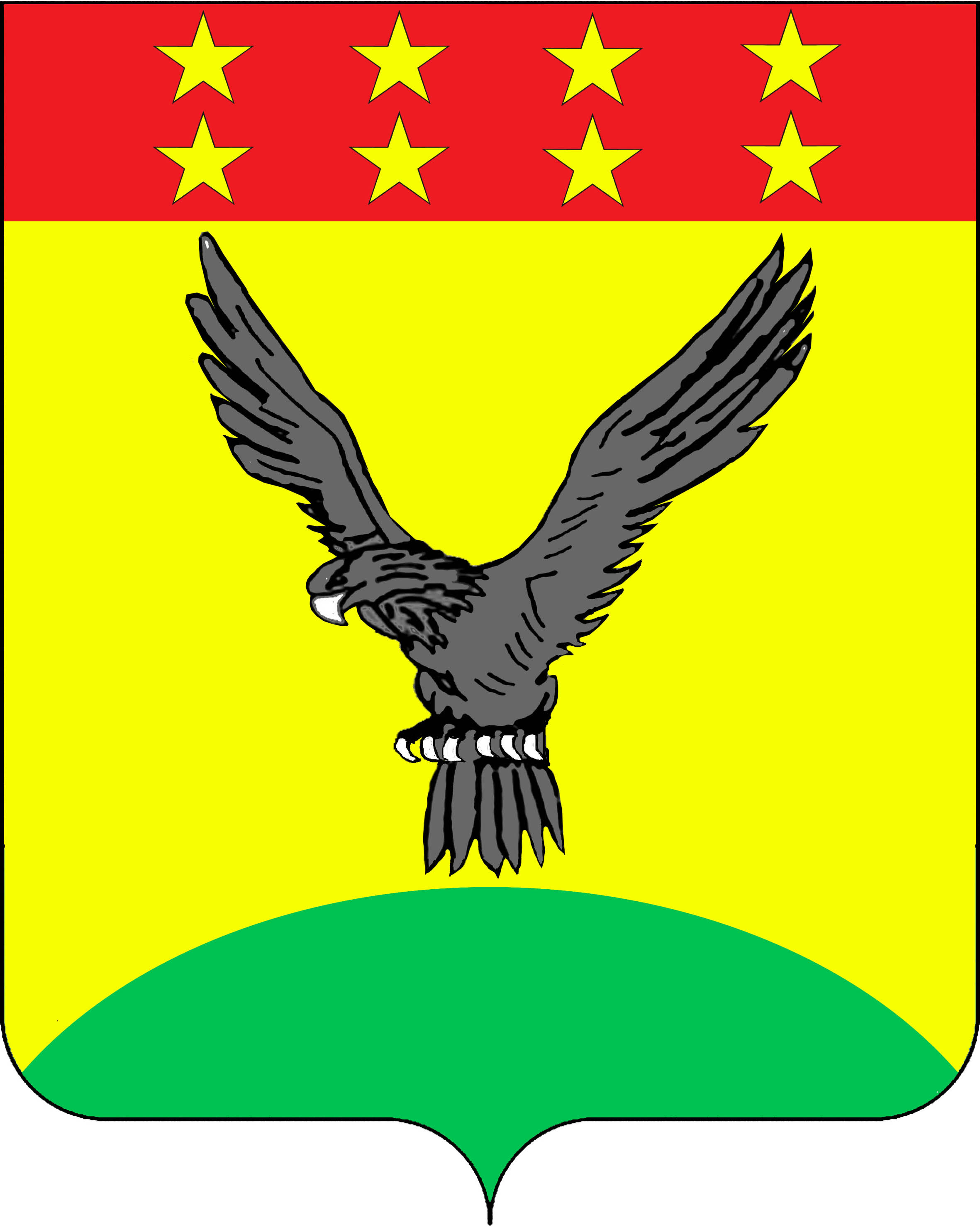 АДМИНИСТРАЦИЯ БРАТСКОГО СЕЛЬСКОГО ПОСЕЛЕНИЯТИХОРЕЦКОГО РАЙОНАПОСТАНОВЛЕНИЕот                                                                                                          № поселок БратскийОб утверждении административного регламента предоставлениямуниципальной услуги «Заключение нового договора аренды земельного участка без проведения торгов» В соответствии с Земельным кодексом Российской Федерации, Федеральным законом от 27 июля 2010 года № 210-ФЗ «Об организации предоставления государственных и муниципальных услуг», Постановлением Правительства Российской Федерации от 20 июля 2021 года № 1228                                «Об утверждении Правил разработки и утверждения административных регламентов предоставления государственных услуг, о внесении изменений                    в некоторые акты Правительства Российской Федерации и признании утратившими силу некоторых актов и отдельных положений актов Правительства Российской Федерации,  п о с т а н о в л я ю:1. Утвердить административный регламент предоставления муниципальной услуги «Заключение нового договора аренды земельного участка без проведения торгов» (прилагается).2. Признать утратившим силу постановление администрации Братского сельского поселения Тихорецкого района от 23 марта 2016 года № 27 «Об утверждении административного регламента предоставления муниципальной услуги «Заключение нового договора аренды земельного участка без проведения торгов».3.Обеспечить официальное опубликование настоящего постановления в газете «Тихорецкие вести» и его размещение на официальном сайте администрации Братского сельского поселения Тихорецкого района в информационно-телекоммуникационной сети «Интернет».4. Контроль за выполнением настоящего постановления оставляю                         за собой.5. Постановление вступает в силу со дня его официального опубликования.Исполняющий обязанности главы Братского сельского поселенияТихорецкого района                                                                                 Г.В.КиселеваПриложениеУтвержденпостановлением администрации Братского сельского поселения Тихорецкого районаот                       №           АДМИНИСТРАТИВНЫЙ РЕГЛАМЕНТпредоставления муниципальной услуги«Заключение нового договора аренды земельного участка без проведения торгов» 1.Общие положенияПодраздел 1.1. Предмет регулирования административных регламентов1.1.1.Административный регламент предоставления муниципальной услуги «Предоставление в аренду без проведения торгов земельного участка, который находится в государственной или муниципальной собственности, на котором расположен объект незавершенного строительства» (далее – административный регламент) определяет порядок и стандарт предоставления администрацией Братского сельского поселения Тихорецкого района (далее – Администрация) муниципальной услуги «Заключение нового договора аренды земельного участка без проведения торгов» (далее – административная услуга).Подраздел 1.2. Круг заявителей1.2.1. Заявителями на получение муниципальной услуги (далее – Заявители) являются физические и юридические лица, являющиеся арендаторами земельных участков, государственная собственность на которые не разграничена, а так же находящихся в собственности Братского сельского поселения Тихорецкого района, которые имеют право на заключение нового договора аренды таких земельных участков без проведения торгов в следующих случаях:1) земельный участок предоставлен гражданину или юридическому лицу в аренду без проведения торгов (за исключением случаев, предусмотренных пунктами 13, 14 или 20 статьи 39.12 Земельного кодекса Российской Федерации);2) земельный участок предоставлен гражданину на аукционе для ведения садоводства для собственных нужд.Заявители имеют право на заключение нового договора аренды такого земельного участка при наличии  в совокупности условий, предусмотренных пунктом 4 статьи 39.6 Земельного кодекса Российской Федерации).1.2.2. От имени заявителя в целях предоставления муниципальной услуги может обратиться любое физическое или юридическое лицо, наделенное соответствующими полномочиями, в установленном законодательством  Российской Федерации порядке.Подраздел 1.3. Требования к порядку информирования о предоставлении муниципальной услуги1.3.1. Информирование о предоставлении муниципальной услуги осуществляется:1.3.1.1. В администрации Братского сельского поселения Тихорецкого района:в устной форме при личном обращении;с использованием телефонной связи;в форме электронного документа посредством направления на адрес электронной почты;по письменным обращениям.1.3.1.2. В государственном автономном учреждении Краснодарского края «Многофункциональный центр предоставления государственных и муниципальных услуг Краснодарского края» (ГАУ КК «МФЦ КК), в том числе в его филиалах, включая филиал ГАУ КК «МФЦ КК в Тихорецком районе (далее – МФЦ, многофункциональный центр):при личном обращении;посредством интернет-сайта- http://www.e-mfc.ru.Информация о местонахождении и графике работы, справочных телефонах размещается на Едином портале многофункциональных центров в информационно-телекоммуникационной сети «Интернет» - http://www.e-mfc.ru. (далее – Единый портал МФЦ).1.3.1.3. Посредством размещения в открытой и доступной форме информации:в федеральной государственной информационной системе «Единый портал государственных и муниципальных услуг (функций)» (https://www.gosuslugi.ru) (далее – Единый портал, ЕПГУ);на региональном портале государственных и муниципальных услуг (функций) в государственной информационной системе субъекта Российской Федерации (https://pgu.krasnodar.ru) (далее – региональный портал);на официальном сайте администрации ( http://bratskiy-adm.ru ).1.3.2. Информирование осуществляется по вопросам, касающимся:способов подачи заявления о предоставлении муниципальной услуги;о предоставлении услуги;адреса Администрации и МФЦ, обращение в которые необходимо для предоставления услуги;справочной информации о работе Администрации (структурных подразделений Администрации);документов, необходимых для предоставления услуги;порядка и сроков предоставления услуги;порядка досудебного (внесудебного) обжалования действий (бездействия) должностных лиц, и принимаемых ими решений при предоставлении услуги.Получение информации по вопросам предоставления услуги осуществляется бесплатно.1.3.3. При устном обращении заявителя (лично или по телефону) должностное лицо Администрации (далее – специалист), работник МФЦ, осуществляющий консультирование, подробно и в вежливой (корректной) форме информирует обратившихся по интересующим вопросам.Ответ на телефонный звонок должен начинаться с информации о наименовании органа, в который позвонил заявитель, фамилии, имени, отчества (последнее – при наличии) и должности специалиста, принявшего телефонный звонок.Если специалист Администрации не может самостоятельно дать ответ, телефонный звонок должен быть переадресован (переведен) на другое должностное лицо или же обратившемуся лицу должен быть сообщен телефонный номер, по которому можно будет получить необходимую информацию.Если подготовка ответа требует продолжительного времени, он предлагает заявителю один из следующих вариантов дальнейших действий:изложить обращение в письменной форме; назначить другое время для консультаций.Специалист Администрации не вправе осуществлять информирование, выходящее за рамки стандартных процедур и условий предоставления услуги, и влияющее прямо или косвенно на принимаемое решение.Продолжительность информирования по телефону не должна превышать 10 минут.Информирование осуществляется в соответствии с графиком приема граждан.1.3.4. По письменному обращению должностное лицо Администрации подробно в письменной форме разъясняет гражданину сведения по вопросам, указанным в пункте 1.3.2. настоящего административного регламента в сроки, установленные Федеральным законом от 2 мая 2006 года № 59-ФЗ «О порядке рассмотрения обращений граждан Российской Федерации» (далее – Федеральный закон № 59-ФЗ).1.3.5. На Едином портале, Портале Краснодарского края размещаются сведения, предусмотренные Положением о федеральной государственной информационной системе «Федеральный реестр государственных и муниципальных услуг (функций)», утвержденным постановлением Правительства Российской Федерации от 24 октября 2011 года №  861.Доступ к информации о сроках и порядке предоставления услуги осуществляется без выполнения заявителем каких-либо требований, в том числе без использования программного обеспечения, установка которого на технические средства заявителя требует заключения лицензионного или иного соглашения с правообладателем программного обеспечения, предусматривающего взимание платы, регистрацию или авторизацию заявителя или предоставление им персональных данных.1.3.6. На официальном сайте Администрации, на стендах в местах предоставления услуги и в МФЦ размещается следующая справочная информация:о месте нахождения и графике работы Администрации и ее структурных подразделений, ответственных за предоставление услуги, а также МФЦ;справочные телефоны структурных подразделений Администрации, ответственных за предоставление услуги, в том числе номер телефона-автоинформатора (при наличии);адрес официального сайта, а также электронной почты и (или) формы обратной связи Администрации  в сети «Интернет». 1.3.7. В залах ожидания Администрации, размещаются нормативные правовые акты, регулирующие порядок предоставления услуги, в том числе административный регламент, которые по требованию Заявителя предоставляются ему для ознакомления.1.3.8. Размещение информации о порядке предоставления услуги на информационных стендах в помещении многофункционального центра осуществляется в соответствии с соглашением, заключенным между МФЦ и Администрацией с учетом требований к информированию, установленных административным регламентом.1.3.9. Информация о ходе рассмотрения заявления о предоставлении муниципальной услуги и о результатах предоставления услуги может быть получена заявителем (его представителем) в личном кабинете на Едином портале, региональном портале, а также в соответствующем структурном подразделении Администрации, при обращении Заявителя лично, по телефону или посредством электронной почты.1.3.10. Организации, участвующие в предоставлении муниципальной услуги: 1) Федеральная служба государственной регистрации, кадастра и картографии России;2) Федеральная налоговая служба России.1.3.11. Запрещается требовать от заявителя осуществления действий, в том числе согласований, необходимых для получения муниципальной услуги и связанных с обращением в государственные и муниципальные органы и организации:предоставления документов и информации, которые в соответствии с нормативными правовыми актами Российской Федерации, нормативными правовыми актами Краснодарского края и муниципальными актами находятся в распоряжении государственных органов, органов местного самоуправления и (или) подведомственных государственным органам и органам местного самоуправления организаций, участвующих в предоставлении муниципальных услуг;представления документов и информации, отсутствие и (или) недостоверность которых не указывались при первоначальном отказе в приеме документов, необходимых для предоставления муниципальной услуги, либо в предоставлении муниципальной услуги, за исключением следующих случаев:1) изменение требований нормативных правовых актов, касающихся предоставления муниципальной услуги, после первоначальной подачи заявления о предоставлении муниципальной услуги;2) наличие ошибок в заявлении о предоставлении муниципальной услуги и документах, поданных заявителем после первоначального отказа в приеме документов, необходимых для предоставления муниципальной услуги не включенных в представленный ранее комплект документов;3) истечение срока действия документов или изменение информации после первоначального отказа в приеме документов, необходимых для предоставления муниципальной услуги;4) выявление документально подтвержденного факта (признаков) ошибочного или противоправного действия (бездействия) должностного лица органа, предоставляющего муниципальную услугу, муниципального служащего, работника МФЦ, работника организации, при первоначальном отказе в приеме документов, необходимых для предоставления муниципальной услуги, либо в предоставлении муниципальной услуги, о чем в письменном виде за подписью руководителя органа, предоставляющего муниципальную услугу, руководителя МФЦ при первоначальном отказе в приеме документов, необходимых для предоставления муниципальной услуги, либо руководителя организации, уведомляется заявитель, а также приносятся извинения за доставленные неудобства;предоставления на бумажном носителе документов и информации, электронные образы которых ранее были заверены усиленной квалифицированной подписью должностного лица МФЦ, за исключением случаев, если нанесение отметок на такие документы либо их изъятие является необходимым условием предоставления муниципальной услуги, и иных случаев, установленных федеральными законами.1.3.12. Организации, предоставляющие услуги, являющиеся необходимыми и обязательными для предоставления настоящей муниципальной услуги, отсутствуют.Раздел 2. Стандарт предоставления муниципальной услугиПодраздел 2.1. Наименование муниципальной услугиНаименование муниципальной услуги – «Заключение нового договора аренды земельного участка без проведения торгов».Подраздел 2.2. Наименование органа, предоставляющегомуниципальную услугу2.2.1. Предоставление муниципальной услуги осуществляется Администрацией Братского сельского поселения Тихорецкого района (далее – Администрация).2.2.2. Администрация не вправе требовать от заявителя представления документов и информации или осуществления действий, указанных в части 1 статьи 7 Федерального закона от 27 июля 2010 года № 210-ФЗ «Об организации предоставления государственных и муниципальных услуг» (далее - Федеральный закон № 210-ФЗ), в том числе согласований, необходимых для получения муниципальной услуги и связанных с обращением в иные органы местного самоуправления, государственные органы, организации, за исключением получения услуг и получения документов и информации, включенных в перечень услуг, которые являются необходимыми и обязательными для предоставления муниципальных услуг.2.2.3. В организации предоставления муниципальной услуги участвует МФЦ.2.2.4. Заявитель (представитель Заявителя) независимо от его места жительства или места пребывания имеет право на обращение в любой по его выбору МФЦ предоставления муниципальных услуг в пределах территории Краснодарского края для предоставления ему муниципальной услуги по экстерриториальному принципу.МФЦ не вправе принимать решение об отказе в приеме заявления о предоставлении муниципальной услуги и прилагаемых к нему документов в случае, если такое заявление направлено в многофункциональный центр.Предоставление муниципальной услуги в МФЦ по экстерриториальному принципу осуществляется на основании соглашений о взаимодействии, заключённых уполномоченным МФЦ с органами местного самоуправления  Краснодарского края.Подраздел 2.3. Результат предоставления муниципальной услуги2.3.1. Результатом предоставления муниципальной услуги являются:2.3.1.1. В случае обращения с заявлением о заключении нового договора аренды земельного участка без проведения торгов:2.3.1.1.1. Договор аренды земельного участка в трех экземплярах, подписанных главой Братского сельского поселения Тихорецкого района (далее – Глава);2.3.1.1.2. Решение (постановление) об отказе в предоставлении муниципальной услуги.2.3.1.2. В случае обращения с заявлением об исправлении опечаток и ошибок:а) внесение исправлений в документы, предусмотренные подпунктом 2.3.1.1. настоящего административного регламента;б) решение об отказе во внесении исправлений в документы, предусмотренные подпунктом 2.3.1.1. настоящего административного регламента.2.3.1.3. В случае обращения с заявлением о выдаче дубликата:а) дубликат документа, предусмотренного подпунктом 2.3.1.1. настоящего административного регламента;б) решение об отказе в выдаче дубликата документа, предусмотренного подпунктом 2.3.1.1. настоящего административного регламента.2.3.2. Результаты предоставления муниципальной услуги по экстеррито-риальному принципу в виде электронных документов и (или) электронных образов документов заверяются должностным лицом Администрации путем подписания электронного образа документа усиленной квалифицированной подписью.Для получения результата предоставления муниципальной услуги на бумажном носителе заявитель имеет право обратиться непосредственно в Администрацию.Подраздел 2.4. Срок предоставления муниципальной услуги2.4.1. Срок предоставления муниципальной услуги:2.4.1.1. Не более 20 дней с момента регистрации заявления и прилагаемых к нему документов.Подраздел 2.5. Правовые основания для предоставлениямуниципальной услугиПеречень нормативных правовых актов, регулирующих предоставление муниципальной услуги, а также информация о порядке досудебного (внесудебного) обжалования решений и действий (бездействия) администрации, должностных лиц, муниципальных служащих, работников МФЦ размещен на официальном сайте администрации в сети «Интернет» по адресу:   http://bratskiy-adm.ru в разделе «Административная реформа», подраздел «Реестр муниципальных услуг (функций)», на Едином портале, региональном портале.Подраздел 2.6. Исчерпывающий перечень документов и сведений,необходимых в соответствии с нормативными правовыми актамидля предоставления муниципальной услуги, подлежащих представлению заявителем, способы и порядок их представления заявителем, в том числе в электронной форме2.6.1. Заявитель или его представитель представляет в Администрацию заявление о заключении нового договора аренды земельного участка без проведения торгов (заявитель – физическое или юридическое лицо) (приложение 1), а также прилагаемые к ним документы, либо заявление об исправлении допущенных опечаток и ошибок (далее – заявление об исправлении опечаток и ошибок) (приложение 2) или заявление о выдаче дубликата договора аренды земельного участка (приложение 3), а также прилагаемые к ним документы, одним из следующих способов:а) в электронной форме посредством Единого портала, регионального портала.В случае направления заявления о предоставлении земельного участка, заявления об исправлении опечаток и ошибок, заявления о выдаче дубликата договора аренды земельного участка и прилагаемых к ним документов указанным способом заявитель или его представитель, прошедший процедуры регистрации, идентификации и аутентификации с использованием федеральной государственной информационной системы «Единая система идентификации и аутентификации в инфраструктуре, обеспечивающей информационно - технологическое  взаимодействие  информационных  систем, используемых для предоставления государственных и муниципальных услуг в электронной форме» (далее – ЕСИА) или иных государственных информационных систем, если такие государственные информационные системы в установленном Правительством Российской Федерации порядке обеспечивают взаимодействие с ЕСИА, при условии совпадения сведений о физическом лице в указанных информационных системах, заполняет формы указанных заявлений с использованием интерактивной формы в электронном виде. Заявление о предварительном согласовании предоставления земельного участка, заявление об исправлении опечаток и ошибок, заявление о выдаче дубликата договора аренды земельного участка или договора купли-продажи земельного участка направляется заявителем или его представителем вместе с прикрепленными электронными документами, указанными в пункте 2.6.5 настоящего административного регламента. Заявление о предоставлении земельного участка, заявление об исправлении опечаток и ошибок, заявление о выдаче дубликата договора аренды земельного участка подписывается заявителем или его представителем, уполномоченным на подписание такого заявления, простой электронной подписью, либо усиленной квалифицированной электронной подписью, либо усиленной неквалифицированной электронной подписью, сертификат ключа проверки которой создан и используется в инфраструктуре, обеспечивающей информационно-технологическое взаимодействие информационных систем, используемых для предоставления государственных и муниципальных услуг в электронной форме, которая создается и проверяется с использованием средств электронной подписи и средств удостоверяющего центра, имеющих подтверждение соответствия требованиям, установленным федеральным органом исполнительной власти в области обеспечения безопасности в соответствии с частью 5 статьи 8 Федерального закона «Об электронной подписи», а также при наличии у владельца сертификата ключа проверки ключа простой электронной подписи, выданного ему при личном приеме в соответствии с Правилами использования простой электронной подписи при обращении за получением государственных и муниципальных услуг, утвержденными постановлением Правительства Российской Федерации от 25 января 2013 года № 33 «Об использовании простой электронной подписи при оказании государственных и муниципальных услуг», в соответствии с Правилами определения видов электронной подписи, использование которых допускается при обращении за получением государственных и муниципальных услуг, утвержденными постановлением Правительства Российской Федерации от 25 июня 2012 года  № 634 «О видах электронной подписи, использование которых допускается при обращении за получением государственных и муниципальных услуг» (далее – усиленная неквалифицированная электронная подпись).б) на бумажном носителе посредством личного обращения в администрацию либо посредством почтового отправления;в) на бумажном носителе посредством обращения в Администрацию через МФЦ в соответствии с соглашением о взаимодействии между многофункциональным центром и уполномоченным органом местного самоуправления, заключенным в соответствии с постановлением Правительства Российской Федерации от 27 сентября 2011 года № 797 «О взаимодействии между многофункциональными центрами предоставления государственных и муниципальных услуг и федеральными органами исполнительной власти, органами государственных внебюджетных фондов, органами государственной власти субъектов Российской Федерации, органами местного самоуправления» (далее – соглашение о взаимодействии).2.6.2. Документы, прилагаемые заявителем к заявлению о заключении нового договора аренды земельного участка без проведения торгов, заявлению об исправлении опечаток и ошибок, заявлению о выдаче дубликата договора аренды земельного участка представляемые в электронной форме, направляются в следующих форматах:а) xml - для документов, в отношении которых утверждены формы и требования по формированию электронных документов в виде файлов в формате xml;б) doc, docx, odt - для документов с текстовым содержанием, не включающим формулы (за исключением документов, указанных в подпункте "в" настоящего пункта);в) xls, xlsx, ods - для документов, содержащих расчеты;г) pdf, jpg, jpeg, png, bmp, tiff - для документов с текстовым содержанием, в том числе включающих формулы и (или) графические изображения (за исключением документов, указанных в подпункте "в" настоящего пункта), а также документов с графическим содержанием;д) zip, rar – для сжатых документов в один файл;е) sig – для открепленной усиленной квалифицированной электронной подписи.2.6.3. В случае, если оригиналы документов, прилагаемых к заявлению заключении нового договора аренды земельного участка без проведения торгов, заявлению об исправлении  опечаток и ошибок, заявлению о выдаче дубликата договора аренды земельного участка выданы и подписаны уполномоченным органом на бумажном носителе, допускается формирование таких документов, представляемых в электронной форме, путем сканирования непосредственно с оригинала документа (использование копий не допускается), которое осуществляется с сохранением ориентации оригинала документа в разрешении 300-500 dpi (масштаб 1:1) и всех аутентичных признаков подлинности (графической подписи лица, печати, углового штампа бланка), с использованием следующих режимов:«черно-белый» (при отсутствии в документе графических изображений и (или) цветного текста);«оттенки серого» (при наличии в документе графических изображений, отличных от цветного графического изображения);«цветной» или «режим полной цветопередачи» (при наличии в документецветных графических изображений либо цветного текста).Количество файлов должно соответствовать количеству документов, каждый из которых содержит текстовую и (или) графическую информацию.2.6.4. Документы, прилагаемые заявителем к заявлению о заключении нового договора аренды земельного участка без проведения торгов, заявлению об исправлении  опечаток и ошибок, заявлению о выдаче дубликата договора аренды земельного участка, представляемые в электронной форме, должны обеспечивать:возможность идентифицировать документ и количество листов в документе;возможность поиска по текстовому содержанию документа и возможность копирования текста (за исключением случаев, когда текст является частью графического изображения);содержать оглавление, соответствующее их смыслу и содержанию (для документов, содержащих структурированные по частям, главам, разделам (подразделам) данные) и закладки, обеспечивающие переходы по оглавлению и (или) к содержащимся в тексте рисункам и таблицам.Документы, подлежащие представлению в форматах xls, xlsx или ods, формируются в виде отдельного документа, представляемого в электронной форме.2.6.5. Документы и информация, которые заявитель должен представить самостоятельно:2.6.5.1. В случае обращения с заявлением о заключении нового договора аренды земельного участка без проведения торгов:а) заявление о заключении нового договора аренды земельного участка без проведения торгов (заявитель – физическое или юридическое лицо) (подается или направляется заявителем в Администрацию, МФЦ по его выбору лично или посредством почтовой связи на бумажном носителе либо в форме электронных документов с использованием информационно-телекоммуникационной сети «Интернет» с соблюдением установленных порядка и способов подачи таких заявлений);б) документ, удостоверяющий личность Заявителя или личность представителя Заявителя, если заявление представляется представителем Заявителя (с предъявлением оригинала или в виде электронного образа такого документа, если заявление подается или направляется в форме электронного документа. Представления указанного в настоящем  подпункте документа не требуется в случае представления заявления посредством отправки через личный кабинет Единого портала или Портала Краснодарского края, а также, если заявление подписано усиленной квалифицированной электронной подписью).Установление личности заявителя может осуществляться в ходе личного приема посредством предъявления паспорта гражданина Российской Федерации либо иного документа, удостоверяющего личность, в соответствии с законодательством Российской Федерации или посредством идентификации и аутентификации в органах, предоставляющих государственные услуги, органах, предоставляющих муниципальные услуги, многофункциональных центрах с использованием информационных технологий, предусмотренных частью 18 статьи 14.1 Федерального закона от 27 июля 2006 года № 149-ФЗ                              «Об информации, информационных технологиях и о защите информации».При предоставлении государственных и муниципальных услуг в электронной форме идентификация и аутентификация могут осуществляться посредством:ЕСИА или иных государственных информационных систем, если такие государственные информационные системы в установленном Правительством Российской Федерации порядке обеспечивают взаимодействие с ЕСИА, при условии совпадения сведений о физическом лице в указанных информационных системах;ЕСИА и единой информационной системы персональных данных, обеспечивающих обработку, включая сбор и хранение, биометрических персональных данных, их проверку и передачу информации о степени их соответствия предоставленным биометрическим персональным данным физического лица;в) документ, подтверждающий полномочия представителя Заявителя, в случае, если с заявлением о предоставления земельного участка обращается представитель Заявителя.В случае предоставления документов в электронной форме посредством Единого портала, регионального портала в соответствии с подпунктом «а» пункта 2.6.1. настоящего административного регламента:для доверенностей, выданных юридическими лицами, документ должен быть подписан усиленной квалифицированной электронной подписью или усиленной неквалифицированной электронной подписью уполномоченного лица, выдавшего доверенность;для иных случаев - нотариальная доверенность, подписанная усиленной квалифицированной электронной подписью нотариуса; г) документы, подтверждающие право Заявителя на приобретение земельного участка без проведения торгов, в соответствии с приказом Федеральной службы государственной регистрации, кадастра и картографии от 2 сентября 2020 года № П/0321 «Об утверждении перечня документов, подтверждающих право заявителя на приобретение земельного участка без проведения торгов», за исключением документов, которые должны быть представлены в Администрацию в порядке межведомственного информационного взаимодействия.2.6.5.2. В случае представления заявления об исправлении опечаток и ошибок: а) заявление об исправлении допущенных опечаток и ошибок. В случае его представления в электронной форме посредством Единого портала, регионального портала, указанное заявление заполняется путем внесения соответствующих сведений в интерактивную форму на Едином портале, региональном портале;б) документ, удостоверяющий личность Заявителя или представителя Заявителя, в случае представления заявления об исправлении опечаток и ошибок и прилагаемых к нему документов посредством личного обращения в Администрацию, в том числе через многофункциональный центр. В случае представления документов посредством Единого портала, регионального портала представление указанного документа не требуется.В случае представления документов в электронной форме посредством ЕПГУ в соответствии с подпунктом «а» пункта 2.4.1. настоящего административного регламента представление указанного документа не требуется.Установление личности Заявителя может осуществляться в ходе личного приема посредством предъявления паспорта гражданина Российской Федерации либо иного документа, удостоверяющего личность, в соответствии с законодательством Российской Федерации или посредством идентификации и аутентификации в органах, предоставляющих государственные услуги, органах, предоставляющих муниципальные услуги, многофункциональных центрах с использованием информационных технологий, предусмотренных частью                 18 статьи 14.1 Федерального закона от 27 июля 2006 года  № 149-ФЗ                         «Об информации, информационных технологиях и о защите информации».При предоставлении муниципальных услуг в электронной форме идентификация и аутентификация могут осуществляться посредством:ЕСИА или иных государственных информационных систем, если такие государственные информационные системы в установленном Правительством Российской Федерации порядке обеспечивают взаимодействие с ЕСИА, при условии совпадения сведений о физическом лице в указанных информационных системах;ЕСИА и единой информационной системы персональных данных, обеспечивающих обработку, включая сбор и хранение, биометрических персональных данных, их проверку и передачу информации о степени их соответствия предоставленным биометрическим персональным данным физического лица.в) документ, подтверждающий полномочия представителя Заявителя действовать от имени Заявителя (в случае обращения за получением услуги представителя Заявителя). В случае представления документов в электронной форме посредством Единого портала, регионального портала, указанный документ, выданный Заявителем, являющимся юридическим лицом, удостоверяется усиленной квалифицированной электронной подписью или усиленной неквалифицированной электронной подписью правомочного должностного лица такого юридического лица, а документ, выданный Заявителем, являющимся физическим лицом, – усиленной квалифицированной электронной подписью нотариуса.2.6.5.3. В случае представления заявления о выдаче дубликата: а) заявление о выдаче дубликата. В случае его представления в электронной форме посредством Единого портала, регионального портала, указанное заявление заполняется путем внесения соответствующих сведений в интерактивную форму на Едином портале, региональном портале;б) документ, удостоверяющий личность Заявителя или представителя Заявителя, в случае представления заявления о выдаче дубликата и прилагаемых к нему документов посредством личного обращения вАдминистрацию, в том числе через многофункциональный центрВ случае представления документов посредством Единого портала, регионального портала представление указанного документа не требуется.В случае представления документов в электронной форме посредством ЕПГУ в соответствии с подпунктом «а» пункта 2.4.1. настоящего административного регламента представление указанного документа не требуется.Установление личности Заявителя может осуществляться в ходе личного приема посредством предъявления паспорта гражданина Российской Федерации либо иного документа, удостоверяющего личность, в соответствии с законодательством Российской Федерации или посредством идентификации и аутентификации в органах, предоставляющих государственные услуги, органах, предоставляющих муниципальные услуги, многофункциональных центрах с использованием информационных технологий, предусмотренных частью 18 статьи 14.1 Федерального закона от 27 июля 2006 года № 149-ФЗ                                     «Об информации, информационных технологиях и о защите информации».При предоставлении муниципальных услуг в электронной форме идентификация и аутентификация могут осуществляться посредством:ЕСИА или иных государственных информационных систем, если такие государственные информационные системы в установленном Правительством Российской Федерации порядке обеспечивают взаимодействие с ЕСИА, при условии совпадения сведений о физическом лице в указанных информационных системах;ЕСИА и единой информационной системы персональных данных, обеспечивающих обработку, включая сбор и хранение, биометрических персональных данных, их проверку и передачу информации о степени их соответствия предоставленным биометрическим персональным данным физического лица;в) документ, подтверждающий полномочия представителя Заявителя действовать от имени Заявителя (в случае обращения за получением услуги представителя Заявителя). В случае представления документов в электронной форме посредством Единого портала, регионального портала указанный документ, выданный Заявителем, являющимся юридическим лицом, удостоверяется усиленной квалифицированной электронной подписью или усиленной неквалифицированной электронной подписью правомочного должностного лица такого юридического лица, а документ, выданный Заявителем, являющимся физическим лицом, – усиленной квалифицированной электронной подписью нотариуса.2.6.6. Сведения, позволяющие идентифицировать Заявителя, содержатся в документе, предусмотренном подпунктом «б» пункта 2.6.5.1, подпунктом «б» пункта 2.6.5.2, подпунктом «б» пункта 2.6.5.3 настоящего административного регламента.Сведения, позволяющие идентифицировать представителя Заявителя, содержатся в документах, предусмотренных подпунктом «в» пункта 2.6.5.1, подпунктом «в» пункта 2.6.5.2, подпунктом «в» пункта 2.6.5.3 настоящего административного регламента.2.6.7. В случае представления Заявителем документов, предусмотренных пунктами 1, 2, 3, 7, 9, 9.1, 18 части 6 статьи 7 Федерального закона от 27.07.2010 № 210-ФЗ «Об организации предоставления государственных и муниципальных услуг», их бесплатное копирование осуществляется работником МФЦ, после чего оригиналы возвращаются заявителю. Копии иных документов представляются Заявителем самостоятельно.При предоставлении муниципальной услуги по экстерриториальному принципу уполномоченный орган не вправе требовать от Заявителя (представителя Заявителя) или МФЦ представления документов на бумажных носителях, если иное не предусмотрено федеральным законодательством, регламентирующим предоставление муниципальной услуги.В случае если для предоставления муниципальной услуги необходима обработка персональных данных лица, не являющегося Заявителем, за исключением лиц, признанных безвестно отсутствующими, и разыскиваемых лиц, место нахождения которых не установлено уполномоченным федеральным органом исполнительной власти, и если в соответствии с федеральным законом обработка таких персональных данных может осуществляться с согласия указанного лица, при обращении за получением муниципальной услуги Заявитель дополнительно представляет документы, подтверждающие получение согласия указанного лица или его законного представителя на обработку персональных данных указанного лица.2.6.8. Документы и информация, которые Заявитель вправе представить по собственной инициативе:выписка из Единого государственного реестра юридических лиц (для юридических лиц);выписка из Единого государственного реестра индивидуальных предпринимателей (для индивидуальных предпринимателей);выписки из ЕГРН или уведомления об отсутствии в ЕГРН запрашиваемых сведений в отношении земельных участков;выписки из ЕГРН или уведомления об отсутствии в ЕГРН запрашиваемых сведений в отношении зданий, сооружений, расположенных на земельном участке (при наличии зданий, сооружений на земельном участке).2.6.9. В случае, если для предоставления муниципальной услуги необходима обработка персональных данных лица, не являющегося Заявителем, за исключением лиц, признанных безвестно отсутствующими, и разыскиваемых лиц, место нахождения которых не установлено уполномоченным федеральным органом исполнительной власти, и если в соответствии с федеральным законом обработка таких персональных данных может осуществляться с согласия указанного лица, при обращении за получением муниципальной услуги Заявитель дополнительно представляет документы, подтверждающие получение согласия указанного лица или его законного представителя на обработку персональных данных указанного лица.Подраздел 2.7. Исчерпывающий перечень оснований для                                    отказа в приеме документов, необходимых для предоставления                     муниципальной услуги2.7.1. В случае обращения с заявлением о заключении нового договора аренды земельного участка без проведения торгов основанием для отказа в приеме документов, необходимых для предоставления муниципальной услуги, является:1) представление Заявителем документов, оформленных не в соответствии с установленным порядком (наличие исправлений, серьёзных повреждений, не позволяющих однозначно истолковать их содержание, отсутствие обратного адреса, отсутствие подписи);2) несоблюдение установленных условий признания действительности усиленной квалифицированной подписи.2.7.2. В случае представления заявления об исправлении опечаток и ошибок:а) несоответствие Заявителя кругу лиц, указанных в подразделе 1.2 настоящего административного регламента;б) отсутствие документов, предусмотренных пунктом 2.6.5.2. настоящего административного регламента;в) представленные документы утратили силу на день регистрации заявления о предоставлении муниципальной услуги;г) отсутствие опечаток и ошибок в документах, предусмотренных пунктом 2.3.1. настоящего административного регламента.2.7.3. В случае представления заявления о выдаче дубликата:а) несоответствие Заявителя кругу лиц, указанных в подразделе 1.2 настоящего административного регламента;б) отсутствие документов, предусмотренных пунктом  2.6.5.3. настоящего административного регламента;в) представленные документы утратили силу на день регистрации заявления о предоставлении муниципальной услуги.2.7.4. О наличии основания для отказа в приеме документов Заявителя информирует работник Администрации, ответственный за прием документов, объясняет Заявителю содержание выявленных недостатков в представленных документах и предлагает принять меры по их устранению.Уведомление об отказе в приеме документов, необходимых для предоставления муниципальной услуги, по требованию Заявителя подписывается специалистом Администрации и выдается Заявителю с указанием причин отказа не позднее одного рабочего дня со дня обращения Заявителя за получением муниципальной услуги.Не может быть отказано Заявителю в приеме дополнительных документов при наличии намерения их сдать.2.7.5. Не допускается отказ в приеме заявления и иных документов, необходимых для предоставления муниципальной услуги, в случае, если заявление и документы, необходимые для предоставления муниципальной услуги, поданы в соответствии с информацией о сроках и порядке предоставления муниципальной услуги, опубликованной на Едином Портале, Портале Краснодарского края.2.7.6. Отказ в приеме документов, необходимых для предоставления муниципальной услуги, не препятствует повторному обращению после устранения причины, послужившей основанием для отказа.Подраздел 2.8. Исчерпывающий перечень оснований                       для приостановления  предоставления муниципальной услуги                                     или отказа в предоставлении муниципальной услуги2.8.1. Оснований для приостановления предоставления муниципальной услуги законодательством Российской Федерации не предусмотрено.2.8.2. В случае обращения с заявлением о заключении нового договора аренды земельного участка без проведения торгов заявителю отказывается в предоставлении муниципальной услуги при наличии хотя бы одного из следующих оснований:1) с заявлением о предоставлении земельного участка обратилось лицо, которое в соответствии с земельным законодательством не имеет права на приобретение земельного участка без проведения торгов;2) указанный в заявлении о предоставлении земельного участка земельный участок предоставлен на праве постоянного (бессрочного) пользования, безвозмездного пользования, пожизненного наследуемого владения или аренды, за исключением случаев, если с заявлением о предоставлении земельного участка обратился обладатель данных прав или подано заявление о предоставлении земельного участка в соответствии с подпунктом 10 пункта 2 статьи 39.10 Земельного кодекса Российской Федерации;3) указанный в заявлении о предоставлении земельного участка земельный участок предоставлен некоммерческой организации, созданной гражданами, для ведения огородничества, садоводства, комплексного освоения территории в целях индивидуального жилищного строительства, за исключением случаев обращения с заявлением члена этой некоммерческой организации либо этой некоммерческой организации, если земельный участок относится к имуществу общего пользования;4) на указанном в заявлении о предоставлении земельного участка земельном участке расположены здание, сооружение, объект незавершенного строительства, принадлежащие гражданам или юридическим лицам, за исключением случаев, если сооружение (в том числе сооружение, строительство которого не завершено) размещается на земельном участке на условиях сервитута или на земельном участке размещен объект, размещение которого может осуществляться на землях или земельных участках, находящихся в государственной или муниципальной собственности, без предоставления земельных участков и установления сервитутов, и это не препятствует использованию земельного участка в соответствии с его разрешенным использованием либо с заявлением о предоставлении земельного участка обратился собственник этих здания, сооружения, помещений в них, этого объекта незавершенного строительства;5) на указанном в заявлении о предоставлении земельного участка земельном участке расположены здание, сооружение, объект незавершенного строительства, находящиеся в государственной или муниципальной собственности, за исключением случаев, если сооружение (в том числе сооружение, строительство которого не завершено) размещается на земельном участке на условиях сервитута или с заявлением о предоставлении земельного участка обратился правообладатель этих здания, сооружения, помещений в них, этого объекта незавершенного строительства;6) указанный в заявлении о предоставлении земельного участка земельный участок является изъятым из оборота или ограниченным в обороте и его предоставление не допускается на праве, указанном в заявлении о предоставлении земельного участка;7) указанный в заявлении о предоставлении земельного участка земельный участок является зарезервированным для государственных или муниципальных нужд в случае, если заявитель обратился с заявлением о предоставлении земельного участка в аренду на срок, превышающий срок действия решения о резервировании земельного участка, за исключением случая предоставления земельного участка для целей резервирования;8) указанный в заявлении о предоставлении земельного участка земельный участок расположен в границах территории, в отношении которой с другим лицом заключен договор о развитии застроенной территории, за исключением случаев, если с заявлением о предоставлении земельного участка обратился собственник здания, сооружения, помещений в них, объекта незавершенного строительства, расположенных на таком земельном участке, или правообладатель такого земельного участка;9) указанный в заявлении о предоставлении земельного участка земельный участок расположен в границах территории, в отношении которой с другим лицом заключен договор о развитии застроенной территории, или земельный участок образован из земельного участка, в отношении которого с другим лицом заключен договор о комплексном освоении территории, за исключением случаев, если такой земельный участок предназначен для размещения объектов федерального значения, объектов регионального значения или объектов местного значения и с заявлением о предоставлении такого земельного участка обратилось лицо, уполномоченное на строительство указанных объектов;10) указанный в заявлении о предоставлении земельного участка земельный участок образован из земельного участка, в отношении которого заключен договор о комплексном освоении территории или договор о развитии застроенной территории, и в соответствии с утвержденной документацией по планировке территории предназначен для размещения объектов федерального значения, объектов регионального значения или объектов местного значения, за исключением случаев, если с заявлением о предоставлении в аренду земельного участка обратилось лицо, с которым заключен договор о комплексном освоении территории или договор о развитии застроенной территории, предусматривающие обязательство данного лица по строительству указанных объектов;11) указанный в заявлении о предоставлении земельного участка земельный участок является предметом аукциона, извещение о проведении которого размещено в соответствии с пунктом 19 статьи 39.11 Земельного кодекса Российской Федерации;12) в отношении земельного участка, указанного в заявлении о его предоставлении, поступило заявление, предусмотренное подпунктом 6 пункта 4 статьи 39.11 Земельного кодекса Российской Федерации, о проведении аукциона по его продаже или аукциона на право заключения договора его аренды, при условии, что такой земельный участок образован в соответствии с подпунктом 4 пункта 4 статьи 39.11 Земельного кодекса Российской Федерации, и уполномоченным органом не принято решение об отказе в проведении этого аукциона по основаниям, предусмотренным пунктом 8 статьи 39.11 Земельного кодекса Российской Федерации;13) в отношении земельного участка, указанного в заявлении о его предоставлении, опубликовано и размещено в соответствии с подпунктом 1 пункта 1 статьи 39.18 Земельного кодекса Российской Федерации извещение о предоставлении земельного участка для индивидуального жилищного строительства, ведения личного подсобного хозяйства, садоводства, осуществления крестьянским (фермерским) хозяйством его деятельности;14) разрешенное использование земельного участка не соответствует целям использования такого земельного участка, указанным в заявлении о предоставлении земельного участка, за исключением случаев размещения линейного объекта в соответствии с утвержденным проектом планировки территории;14.1) испрашиваемый земельный участок полностью расположен в границах зоны с особыми условиями использования территории, установленные ограничения использования земельных участков в которой не допускают использования земельного участка в соответствии с целями использования такого земельного участка, указанными в заявлении о предоставлении земельного участка;15) испрашиваемый земельный участок не включен в утвержденный в установленном Правительством Российской Федерации порядке перечень земельных участков, предоставленных для нужд обороны и безопасности и временно не используемых для указанных нужд, в случае, если                               подано заявление о предоставлении земельного участка в соответствии с подпунктом 10 пункта 2 статьи 39.10 Земельного кодекса Российской Федерации;16) площадь земельного участка, указанного в заявлении о предоставлении земельного участка некоммерческой организации, созданной гражданами, для ведения огородничества, садоводства, превышает предельный размер, установленный в соответствии с федеральным законом;17) указанный в заявлении о предоставлении земельного участка земельный участок в соответствии с утвержденными документами территориального планирования и (или) документацией по планировке территории предназначен для размещения объектов федерального значения, объектов регионального значения или объектов местного значения и с заявлением о предоставлении земельного участка обратилось лицо, не уполномоченное на строительство этих объектов;18) указанный в заявлении о предоставлении земельного участка земельный участок предназначен для размещения здания, сооружения в соответствии с государственной программой Российской Федерации, государственной программой субъекта Российской Федерации и с заявлением о предоставлении земельного участка обратилось лицо, не уполномоченное на строительство этих здания, сооружения;19) предоставление земельного участка на заявленном виде прав не допускается;20) в отношении земельного участка, указанного в заявлении о его предоставлении, не установлен вид разрешенного использования;21) указанный в заявлении о предоставлении земельного участка земельный участок не отнесен к определенной категории земель;22) в отношении земельного участка, указанного в заявлении о его предоставлении, принято решение о предварительном согласовании его предоставления, срок действия которого не истек, и с заявлением о предоставлении земельного участка обратилось иное не указанное в этом решении лицо;23) указанный в заявлении о предоставлении земельного участка земельный участок изъят для государственных или муниципальных нужд и указанная в заявлении цель предоставления такого земельного участка не соответствует целям, для которых такой земельный участок был изъят, за исключением земельных участков, изъятых для государственных или муниципальных нужд в связи с признанием многоквартирного дома, который расположен на таком земельном участке, аварийным и подлежащим сносу или реконструкции;24) границы земельного участка, указанного в заявлении о его предоставлении, подлежат уточнению в соответствии с Федеральным законом от 13 июля 2015 года № 218-ФЗ «О государственной регистрации недвижимости»;25) площадь земельного участка, указанного в заявлении о его предоставлении, превышает его площадь, указанную в схеме расположения земельного участка, проекте межевания территории или в проектной документации лесных участков, в соответствии с которыми такой земельный участок образован, более чем на десять процентов;26) несоответствие масштабных инвестиционных проектов, для размещения которых допускается предоставление земельных участков, находящихся в государственной или муниципальной собственности,                              в аренду без проведения торгов, критериям, установленным                                  Законом Краснодарского края от 4 марта 2015 года № 3123-КЗ                                      «О предоставлении юридическим лицам земельных участков, находящихся в государственной или муниципальной собственности, в аренду без проведения торгов для размещения (реализации) масштабных инвестиционных проектов, объектов социально- культурного и коммунально-бытового назначения»;27) не соблюдены в совокупности следующие условия, предусмотренные пунктом 4 статьи 39.6 ЗК РФ:заявление о заключении нового договора аренды такого земельного участка подано физическим или юридическим лицом до дня истечения срока действия ранее заключенного договора аренды земельного участка;исключительным правом на приобретение такого земельного участка в случаях, предусмотренных Земельным Кодексом Российской Федерации, другими федеральными законами, не обладает иное лицо;ранее заключенный договор аренды такого земельного участка не был расторгнут с физическим или юридическим лицом по основаниям, предусмотренным пунктами 1 и 2 статьи 46 Земельного Кодекса Российской Федерации;на момент заключения нового договора аренды такого земельного участка имеются предусмотренные подпунктами 1 - 30 пункта 2 статьи 39.6 Земельного Кодекса Российской Федерации основания для предоставления без проведения торгов земельного участка, договор аренды которого был заключен без проведения торгов;28) с заявлением о предоставлении земельного участка, включенного в перечень государственного имущества или перечень муниципального имущества, предусмотренные частью 4 статьи 18 Федерального закона                         от 24 июля 2007 года № 209-ФЗ «О развитии малого и среднего предпринимательства в Российской Федерации», обратилось лицо, которое не является субъектом малого или среднего предпринимательства, или лицо, в отношении которого не может оказываться поддержка в соответствии с частью 3 статьи 14 указанного Федерального закона;На основании статьи 8.2 Закона Краснодарского края от 5 ноября              2002 года № 532-КЗ «Об основах регулирования земельных отношений в Краснодарском крае» дополнительными основаниями для отказа в предоставлении предназначенного для ведения садоводства или огородничества земельного участка, находящегося в государственной или муниципальной собственности, в аренду без проведения торгов во внеочередном порядке гражданину, не являющемуся членом садоводческого или огороднического некоммерческого товарищества, для ведения садоводства или огородничества, и находящегося у него в аренде, является:1) наличие у Администрации информации о выявленных в рамках государственного земельного надзора и не устраненных нарушениях законодательства Российской Федерации при использовании такого земельного участка;2) если таким гражданином заявление о заключении нового договора аренды такого земельного участка подано после истечения срока действия ранее заключенного договора аренды такого земельного участка.2.8.3. В случае обращения с заявлением об исправлении опечаток и ошибок:а) несоответствие Заявителя кругу лиц, указанных в подразделе 1.2 настоящего административного регламента;б) отсутствие документов, предусмотренных подпунктом 2.6.5.2. настоящего административного регламента;в) представленные документы утратили силу на день регистрации заявления о предоставлении муниципальной услуги;г) отсутствие опечаток и ошибок в документах, предусмотренных пунктом 2.3.1. настоящего административного регламента.2.8.4. В случае представления заявления о выдаче дубликата:а) несоответствие Заявителя кругу лиц, указанных в подразделе 1.2 настоящего административного регламента;б) отсутствие документов, предусмотренных подпунктом 2.6.5.3. настоящего административного регламента;в) представленные документы утратили силу на день регистрации заявления о предоставлении муниципальной услуги.2.8.5. Не допускается отказ в предоставлении муниципальной услуги, в случае, если заявление и документы, необходимые для предоставления муниципальной услуги, поданы в соответствии с информацией о сроках и порядке предоставления муниципальной услуги, опубликованной на Едином Портале, Портале Краснодарского края.2.8.6. Отказ в предоставлении муниципальной услуги не препятствует повторному обращению после устранения причины, послужившей основанием для отказа.Подраздел 2.9. Размер платы, взимаемой с заявителя при                   предоставлении муниципальной услуги, и способы ее                                          взимания в случаях, предусмотренных федеральными                                      законами, принимаемыми в соответствии с ними иными                                    нормативными правовыми актами Российской Федерации,                             нормативными правовыми актами субъектов                                                     Российской Федерации, муниципальными правовыми актамиПлата за предоставление муниципальной услуги не взимается.Подраздел 2.10. Максимальный срок ожидания в очереди                                    при подаче запроса о предоставлении муниципальной                                                    услуги и при получении результата муниципальной услугиМаксимальный срок ожидания в очереди при подаче заявления о предоставлении муниципальной услуги и при получении результата предоставления муниципальной услуги составляет 15 минут.Подраздел 2.11. Срок регистрации запроса заявителя о                     предоставлении муниципальной услуги.11.1. Регистрация заявления о предоставлении муниципальной услуги осуществляется в день его поступления в администрацию.2.11.2. Срок регистрации заявления о предоставлении муниципальной услуги - не более двадцати минут.Подраздел 2.12. Требования к помещениям, в которых предоставляются муниципальные услугиИнформация о графике (режиме) работы Администрации, Отдела размещается при входе в здание, в котором они осуществляют свою деятельность.Здание, в котором предоставляется муниципальная услуга, оборудуется отдельным входом для свободного доступа Заявителей в помещение.Вход в здание оборудуется информационной табличкой (вывеской), содержащей информацию об Администрации, Отделе, МФЦ, осуществляющих предоставление муниципальной услуги, а также оборудуется удобной лестницей с поручнями, пандусами для беспрепятственного передвижения граждан, в том числе для инвалидов.Прием документов осуществляется в специально оборудованных помещениях или отведенных для этого кабинетах.Места предоставления муниципальной услуги, зал ожидания, места для заполнения запросов о предоставлении муниципальной услуги оборудуются с учетом требований доступности для инвалидов в соответствии с законодательством Российской Федерации о социальной защите инвалидов.Информационные стенды содержат образцы заполнения запросов и перечень документов, необходимых для предоставления муниципальной услуги, административный регламент с приложениями, график приема Заявителей для оказания муниципальной услуги, порядок получения муниципальной услуги.Помещения для приема Заявителей обеспечиваются комфортными для граждан условиями и оптимальными условиями работы специалистов, предоставляющих муниципальную услугу:комфортное расположение Заявителя и Специалиста;возможность и удобство оформления Заявителем документов, необходимых для предоставления муниципальной услуги;доступ к нормативным правовым актам, регулирующим предоставление муниципальной услуги;наличие письменных принадлежностей и бумаги формата А4.Рабочие места специалистов, предоставляющих муниципальную услугу, оборудуются компьютерами и оргтехникой, позволяющими своевременно и в полном объеме получать справочную информацию по вопросам предоставления муниципальной услуги и организовать предоставление муниципальной услуги в полном объеме.В помещениях, в которых предоставляется муниципальная услуга, оборудуются места, имеющие стулья, столы для возможности оформления документов, размещаются стенды с информацией о предоставлении муниципальной услуги.Места ожидания оборудуются стульями или скамейками (банкетками).Указанные места предоставления муниципальных услуг оборудуются с учетом их доступности для инвалидов в соответствии с законодательством Российской Федерации о социальной защите инвалидов.Подраздел 2.13. Показатели доступности и качества                           муниципальной услуги2.13.1. Основными показателями доступности и качества муниципальной услуги являются:удовлетворенность заявителей качеством муниципальной услуги;полнота, актуальность и достоверность информации о порядке предоставления муниципальной услуги, в том числе в электронной форме;соблюдение сроков предоставления муниципальной услуги и сроков выполнения административных процедур при предоставлении муниципальной услуги;отсутствие обоснованных жалоб на действие (бездействие) должностных лиц администрации.2.13.2. Взаимодействие Заявителя с должностными лицами Администрации осуществляется при личном обращении заявителя в двух случаях:для подачи документов, необходимых для предоставления муниципальной услуги;за получением результата предоставления муниципальной услуги.2.13.3. Продолжительность взаимодействия Заявителя с должностными лицами Администрации при предоставлении муниципальной услуги не должна превышать 20 минут по каждому из указанных видов взаимодействия.2.13.4. Заявителю обеспечивается возможность получения муниципальной услуги посредством использования Портала Краснодарского края, а также возможность получения сведений о ходе предоставления муниципальной услуги.2.13.5. Для получения муниципальной услуги Заявитель вправе обратиться в МФЦ в соответствии со статьей 15.1 Федерального закона                         № 210-ФЗ путем подачи комплексного запроса о предоставлении нескольких государственных и (или) муниципальных услуг.2.13.6. Заявителю обеспечивается возможность оценить доступность и качество предоставления муниципальной услуги на Портале Краснодарского края.Подраздел 2.14. Иные требования, в том числе учитывающие                          особенности предоставления муниципальной услуги в                      многофункциональных центрах и особенности                                             предоставления муниципальнойуслуги в электронной форме2.14.1. Для получения муниципальной услуги Заявителям предоставляется возможность направить заявление о предоставлении муниципальной услуги, в том числе в форме электронного документа:в Администрацию;через МФЦ в Администрацию;посредством использования информационно-телекоммуникационных технологий, включая использование Единого Портала, Портала Краснодарского края, с применением электронной подписи, вид которой должен соответствовать требованиям постановления Правительства Российской Федерации от 25 июня 2012 года № 634 «О видах электронной подписи, использование которых допускается при обращении за получением государственных и муниципальных услуг» (далее - электронная подпись).Заявление, направляемое в форме электронного документа, оформляется и представляется заявителем в соответствии с требованиями постановления Правительства Российской Федерации от 7 июля 2011 года № 553 «О порядке оформления и представления заявлений и иных документов, необходимых для предоставления государственных и (или) муниципальных услуг, в форме электронных документов», постановления Правительства Российской Федерации от 25 августа 2012 года № 852 «Об утверждении Правил использования усиленной квалифицированной электронной подписи при обращении за получением государственных и муниципальных услуг и о внесении изменения в Правила разработки и утверждения административных регламентов предоставления государственных услуг».2.14.2. Заявитель помимо прав, предусмотренных федеральным законодательством и законодательством Краснодарского края, независимо от его места жительства или места пребывания (для физических лиц, включая индивидуальных предпринимателей) либо места нахождения (для юридических лиц), имеет право на обращение в любой по его выбору МФЦ в пределах территории Краснодарского края для предоставления ему муниципальных услуг по экстерриториальному принципу.2.14.3. На основании статьи 6.3 Закона Краснодарского края от 2 марта                  2012 года № 2446-КЗ «Об отдельных вопросах организации предоставления государственных и муниципальных услуг на территории Краснодарского края» (далее - Закон Краснодарского края № 2446-КЗ) МФЦ при обращении заявителя за предоставлением муниципальной услуги осуществляет создание электронных образов заявления и документов, представляемых заявителем и необходимых для предоставления муниципальной услуги в соответствии с настоящим административным регламентом, и их заверение с целью направления в администрацию.Раздел 3. Состав, последовательность и сроки выполнения административных процедур, требования  к порядку их                                   выполнения, в том числе особенности выполнения административных процедур в электронной форме, а также особенности выполнения административных процедур в многофункциональных центрахПодраздел 3.1. Состав и последовательность административных процедур3.1.1. Предоставление муниципальной услуги включает в себя следующие административные процедуры:прием заявления и прилагаемых к нему документов, регистрация заявления и выдача заявителю расписки в получении заявления и документов с использованием Единого Портала, Портала Краснодарского края;рассмотрение заявления и прилагаемых к нему документов, принятие решения о заключении соглашения об установлении сервитута или об отказе в заключении соглашения об установлении сервитута;выдача Заявителю результата предоставления муниципальной услуги.Заявитель вправе отозвать свое заявление на любой стадии рассмотрения, согласования или подготовки документа Администрацией, обратившись с соответствующим заявлением в Администрацию либо МФЦ, в том числе в форме электронного документа.3.1.2. Предоставление муниципальной услуги в электронной форме осуществляется в соответствии с подразделом 3.3 настоящего раздела.3.1.3. Выполнение административных процедур (действий) в МФЦ осуществляется в соответствии с подразделом 3.4 настоящего раздела.Подраздел 3.2. Последовательность выполненияадминистративных процедур3.2.1. Прием заявления и прилагаемых к нему документов, регистрация заявления и выдача Заявителю расписки в получении заявления и документов.Основанием для начала административной процедуры является обращение Заявителя в Администрацию, через МФЦ с заявлением и документами, указанными в подразделе 2.6 раздела 2 Регламента. Прием заявления и документов, поступивших из МФЦ, осуществляется с учетом особенностей, установленных статьей 6.2 Закона Краснодарского края от 2 марта 2012 года № 2446-КЗ «Об отдельных вопросах организации предоставления государственных и муниципальных услуг на территории Краснодарского края» (далее – закон № 2446-КЗ).В целях предоставления государственных и муниципальных услуг установление личности Заявителя может осуществляться в ходе личного приема посредством предъявления паспорта гражданина Российской Федерации либо иного документа, удостоверяющего личность, в соответствии с законодательством Российской Федерации или посредством идентификации и аутентификации в органах, предоставляющих государственные услуги, органах, предоставляющих муниципальные услуги, многофункциональных центрах с использованием информационных технологий, определённых Федеральным законом от 29 декабря 2022 года № 572-ФЗ «Об осуществлении идентификации и (или) аутентификации физических лиц с использованием биометрических персональных данных, о внесении изменений в отдельные законодательные акты Российской Федерации и признании утратившими силу отдельных положений законодательных актов Российской Федерации» (при наличии технической возможности).При предоставлении муниципальных услуг в электронной форме идентификация и аутентификация могут осуществляться посредством:1) ЕСИА или иных государственных информационных систем, если такие государственные информационные системы в установленном Правительством Российской Федерации порядке обеспечивают взаимодействие с ЕСИА, при условии совпадения сведений о физическом лице в указанных информационных системах;2) ЕСИА и единой информационной системы персональных данных, обеспечивающей обработку, включая сбор и хранение, биометрических персональных данных, их проверку и передачу информации о степени их соответствия предоставленным биометрическим персональным данным физического лица.Регистрация документов, поступивших в Администрацию, осуществляется в день приема документов.При приеме документов специалист администрации, ответственный за прием и регистрацию документов, проставляет дату, время получения документов и подпись.Срок административной процедуры по приему и регистрации заявления и прилагаемых к нему документов в Администрации - 3 дня.Результатом административной процедуры является прием и регистрация заявления и прилагаемых к нему документов в Администрации.3.2.2. Рассмотрение заявления и прилагаемых к нему документов.Основанием для начала административной процедуры является получение специалистом, ответственным за предоставление муниципальной услуги (далее - Специалист),  заявления и прилагаемых к нему документов.При наличии оснований для возврата заявления и прилагаемых к нему документов Заявителю в соответствии с пунктом 3 статьи 39.17 Земельного кодекса Российской Федерации Специалист в течение 10 дней со дня регистрации заявления подготавливает письмо о возврате заявления с указанием причины возврата и после подписания направляет заявителю с приложением заявления и прилагаемых к нему документов почтой либо выдает на руки, или передает с сопроводительным письмом в МФЦ для выдачи заявителю.При отсутствии установленных частью 3 статьи 39.17 Земельного кодекса Российской Федерации оснований для возврата заявления и прилагаемых к нему документов Специалист в течение трех дней с момента получения Администрацией заявления и прилагаемых к нему документов подготавливает и направляет межведомственные информационные запросы о предоставлении информации и документов, которые в рамках межведомственного информационного взаимодействия предоставляются государственными органами, органами местного самоуправления и подведомственными государственным органам или органам местного самоуправления организациями, в распоряжении которых находятся указанные информация и документы (далее - межведомственные информационные запросы).Срок административной процедуры - 5 дней.Результатом административной процедуры является:письмо о возврате заявления Заявителю с указанием причины возврата и с приложением заявления и прилагаемых к нему документов;направление межведомственных информационных запросов.3.2.3. Принятие решения о заключении нового договора аренды земельного участка без проведения торгов либо об отказе в заключении нового договора аренды земельного участка без проведения торгов.Основанием для начала административной процедуры является поступление от организаций, участвующих в предоставлении муниципальной услуги, документов, запрошенных Специалистом в порядке межведомственного взаимодействия.На основании документов, представленных Заявителем и полученных от организаций, участвующих в предоставлении муниципальной услуги в порядке межведомственного взаимодействия, Специалист подготавливает:решение об отказе в заключении нового договора аренды земельного участка без проведения торгов при наличии оснований для отказа в предоставлении муниципальной услуги, с указанием всех оснований для отказа и обеспечивает его согласование;постановление Администрации о заключении нового договора аренды земельного участка без проведения торгов при отсутствии оснований для отказа в предоставлении муниципальной услуги, обеспечивает его согласование. На основании указанного постановления Администрации Специалист подготавливает проект договора аренды земельного участка в трех экземплярах с сопроводительным письмом, содержащим уведомление о необходимости подписания заявителем проекта договора и представления его в Администрацию не позднее тридцати дней со дня получения заявителем проекта договора, и обеспечивает его подписание Главой.Срок исполнения административной процедуры - 14 дней.Результатом административной процедуры является:проект договора аренды земельного участка, подписанный Главой в трех экземплярах;решение Администрации об отказе в предоставлении земельного участка3.2.4. В случае выявления заявителем в результате предоставления муниципальной услуги опечаток и ошибок заявитель вправе представить в Администрацию заявление об исправлении таких опечаток и ошибок. Специалист в срок, не превышающий 3 рабочих дней с момента регистрации заявления об исправлении опечаток и ошибок, проводит проверку указанных в таком заявлении сведений.В случае подтверждения допущенных опечаток и ошибок в результате предоставления муниципальной услуги Специалист обеспечивает подготовку и согласование необходимых изменений  в порядке делопроизводства в срок, не превышающий 5 рабочих дней с момента поступления соответствующего заявления.Подраздел 3.3. Порядок предоставления муниципальной услуги в электронной форме3.3.1. Для получения муниципальной услуги Заявитель вправе направить заявление о предоставлении муниципальной услуги в форме электронного документа через Единый Портал и Портал Краснодарского края с использованием «Личного кабинета».Подача заявления и документов, необходимых для предоставления муниципальной услуги, прием заявления и документов осуществляется в следующем порядке:подача заявления в форме запроса о предоставлении муниципальной услуги в электронном виде осуществляется через личный кабинет на Едином портале, Портале Краснодарского края;для оформления документов посредством сети «Интернет» Заявителю необходимо пройти процедуру авторизации на Едином портале, Портале Краснодарского края.Заявитель, выбрав муниципальную услугу, готовит пакет документов (копии в электронном виде, заверенные электронной подписью в установленном порядке), необходимых для ее предоставления.В целях предоставления муниципальной услуги в электронной форме установление личности заявителя осуществляется посредством идентификации и аутентификации в Администрации, МФЦ с использованием информационных технологий, определённых Федеральным законом от 29 декабря 2022 года              № 572-ФЗ «Об осуществлении идентификации и (или) аутентификации физических лиц с использованием биометрических персональных данных, о внесении изменений в отдельные законодательные акты Российской Федерации и признании утратившими силу отдельных положений законодательных актов Российской Федерации» (при наличии технической возможности).Формирование запроса о предоставлении муниципальной услуги заявителем осуществляется посредством заполнения электронной формы на Едином Портале, Портале Краснодарского края без необходимости дополнительной подачи запроса в какой-либо иной форме.Форматно-логическая проверка сформированного запроса осуществляется автоматически после заполнения Заявителем каждого из полей электронной формы. При выявлении некорректно заполненного поля электронной формы запроса Заявитель уведомляется о характере выявленной ошибки и порядке ее устранения посредством информационного сообщения непосредственно в электронной форме заявления.При формировании запроса заявителю обеспечивается:возможность копирования и сохранения заявления и иных документов, указанных в подразделе 2.6 раздела 2 настоящего административного регламента, необходимых для предоставления муниципальной услуги;возможность печати на бумажном носителе копии электронной формы запроса;сохранение ранее введенных в электронную форму запроса значений в любой момент по желанию заявителя, в том числе при возникновении ошибок ввода и возврате для повторного ввода значений в электронную форму запроса;возможность вернуться на любой из этапов заполнения электронной формы запроса без потери ранее введенной информации;возможность доступа Заявителя на Портале Краснодарского края к ранее поданным запросам в течение не менее одного года, а также частично сформированных запросов в течение не менее трех месяцев.Сформированный и подписанный запрос, и электронные копии документов, указанных в подразделе 2.6 раздела 2 настоящего административного регламента, необходимые для предоставления муниципальной услуги, направляются в Администрацию посредством Единого портала, Портала Краснодарского края.При предоставлении муниципальной услуги в электронной форме заявителю направляется:уведомление о приеме и регистрации запроса и иных документов, необходимых для предоставления муниципальной услуги;уведомление о начале процедуры предоставления муниципальной услуги;уведомление об окончании предоставления муниципальной услуги либо мотивированном отказе в приеме запроса и иных документов, необходимых для предоставления муниципальной услуги; уведомление о результатах рассмотрения документов, необходимых для предоставления муниципальной услуги;уведомление о возможности получить результат предоставления муниципальной услуги либо мотивированный отказ в предоставлении муниципальной услуги. Заявление о предоставлении муниципальной услуги, поступившее в Администрацию в электронном виде посредством Единого портала, Портала Краснодарского края, регистрируется в установленном порядке в день приема заявления.При обращении Заявителя за предоставлением муниципальной услуги с заявлением в электронном виде, Заявитель вправе получить результат предоставления муниципальной услуги в форме электронного документа, подписанного уполномоченным должностным лицом с использованием усиленной квалифицированной электронной подписи.3.3.2. На основании части 11 статьи 7 Федерального закона № 210-ФЗ при предоставлении муниципальной услуги в электронной форме идентификация и аутентификация могут осуществляться посредством:ЕСИА или иных государственных информационных систем, если такие государственные информационные системы в установленном Правительством Российской Федерации порядке обеспечивают взаимодействие с ЕСИА, при условии совпадения сведений о физическом лице в указанных информационных системах;ЕСИА и единой информационной системы персональных данных, обеспечивающей обработку, включая сбор и хранение, биометрических персональных данных, их проверку и передачу информации о степени их соответствия предоставленным биометрическим персональным данным физического лица.Подраздел 3.4. Особенности выполнения административныхпроцедур (действий) в МФЦ3.4.1. Предоставление муниципальной услуги включает в себя следующие административные процедуры, выполняемые МФЦ: информирование заявителей о порядке предоставления муниципальной услуги в МФЦ, о ходе выполнения запроса о предоставлении муниципальной услуги, по иным вопросам, связанным с предоставлением муниципальной услуги, а также консультирование заявителей о порядке предоставления муниципальной услуги в МФЦ;прием запросов заявителей о предоставлении муниципальной услуги и иных документов, необходимых для предоставления муниципальной услуги;формирование и направление МФЦ межведомственного запроса в органы, предоставляющие муниципальные услуги, в иные органы государственной власти, органы местного самоуправления и организации, участвующие в предоставлении муниципальных услуг; выдача заявителю результата предоставления муниципальной услуги, в том числе выдачу документов на бумажном носителе, подтверждающих содержание электронных документов, направленных в МФЦ по результатам предоставления муниципальной услуги, органом, предоставляющим муниципальную услугу, а также выдачу документов, включая составление на бумажном носителе и заверение выписок из информационных систем органов, предоставляющих муниципальные услуги.3.4.2. На основании статьи 6.3 Закона Краснодарского края № 2446-КЗ  заявители помимо прав, предусмотренных федеральным законодательством и законодательством Краснодарского края, независимо от  места жительства или места пребывания (для физических лиц, включая индивидуальных предпринимателей) либо места нахождения (для юридических лиц), имеют право на обращение в любой по их выбору МФЦ в пределах территории Краснодарского края для предоставления муниципальных услуг по экстерриториальному принципу.3.4.3. Порядок выполнения административных процедур (действий) в МФЦ.3.4.3.1. Информирование заявителей осуществляется посредством размещения актуальной и исчерпывающей информации, необходимой для получения муниципальной услуги на информационных стендах или иных источниках информирования.Информирование заявителей осуществляется в окне МФЦ (ином специально оборудованном рабочем месте в МФЦ), предназначенном для информирования заявителей о порядке предоставления муниципальных услуг, о ходе рассмотрения запросов о предоставлении муниципальных услуг, а также для предоставления иной информации, в том числе указанной в подпункте «а» пункта 8 Правил организации деятельности многофункциональных центров предоставления государственных и муниципальных услуг, утвержденных постановлением Правительства Российской Федерации от 22 декабря 2012 года № 1376 «Об утверждении Правил организации деятельности многофункциональных центров предоставления государственных и муниципальных услуг».Заявителю предоставляется возможность предварительной записи на прием в МФЦ посредством Портала Краснодарского края, Единого портала МФЦ, по телефону горячей линии МФЦ: 8 800-25-00-549 в любые свободные для приема дату и время в пределах установленного в МФЦ графика приема граждан.МФЦ не вправе требовать от заявителя совершения иных действий, кроме прохождения идентификации и аутентификации в соответствии с нормативными правовыми актами Российской Федерации, указания цели приема, а также предоставления сведений, необходимых для расчета длительности временного интервала, который необходимо забронировать для приема.Работник МФЦ при приеме запросов о предоставлении муниципальных услуг либо запросов о предоставлении нескольких государственных и (или) муниципальных услуг (далее - комплексный запрос) и выдаче результатов предоставлении муниципальных услуг (в том числе в рамках комплексного запроса) устанавливает личность заявителя на основании паспорта гражданина Российской Федерации и иных документов, удостоверяющих личность заявителя, в соответствии с законодательством Российской Федерации, а также проверяет соответствие копий представляемых документов (за исключением нотариально заверенных) их оригиналам (на предмет наличия подчисток или допечаток). Работник МФЦ при приеме запросов проверяет правильность составления заявления (запроса), а также исчерпывающий перечень документов, необходимых в соответствии с административным регламентом предоставления муниципальной услуги, и формирует пакет документов.При приеме комплексного запроса у заявителя работники МФЦ обязаны проинформировать его обо всех муниципальных услугах, услугах, которые являются необходимыми и обязательными для предоставления муниципальных услуг, получение которых необходимо для получения муниципальных услуг, указанных в комплексном запросе.При обращении заявителя с запросом о предоставлении муниципальной услуги в МФЦ данное учреждение:принимает от Заявителя (представителя Заявителя) заявление и документы, представленные заявителем (представителем заявителя);осуществляет копирование (сканирование) документов, предусмотренных пунктами 1, 2, 3, 7, 9, 9.1, 18 частью 6 статьи 7 Федерального закона № 210-ФЗ (далее - документы личного хранения) и представленных заявителем (представителем заявителя), в случае, если заявитель (представитель  заявителя) самостоятельно не представил копии документов личного хранения, а в соответствии с настоящим административным регламентом для ее предоставления необходимо представление копии документа личного хранения (за исключением случая, когда в соответствии с нормативным правовым актом для предоставления муниципальной услуги необходимо предъявление нотариально удостоверенной копии документа личного хранения);формирует электронные документы и (или) электронные образы заявления, документов, принятых от заявителя (представителя заявителя), копий документов личного хранения, принятых от заявителя (представителя заявителя), обеспечивая их заверение электронной подписью в установленном порядке;с использованием информационно-телекоммуникационных технологий направляет электронные документы и (или) электронные образы документов, заверенные уполномоченным должностным лицом МФЦ, в Администрацию. При отсутствии технической возможности МФЦ, в том числе при отсутствии возможности выполнить требования к формату файла документа в электронном виде, заявления и иные документы, необходимые для предоставления муниципальной услуги, направляются МФЦ в Администрацию на бумажных носителях.3.4.3.2. Работник МФЦ направляет межведомственные запросы о предоставлении документов и информации (в том числе об оплате государственной пошлины, взимаемой за предоставление муниципальной услуги).3.4.3.3. Работник МФЦ осуществляет составление и выдачу заявителям документов на бумажном носителе, подтверждающих содержание электронных документов, направленных в МФЦ по результатам предоставления муниципальной услуги в соответствии с требованиями, установленными Правительством Российской Федерации.3.4.3.4. Работник МФЦ осуществляет иные действия, необходимые для предоставления муниципальной услуги, в том числе связанные с проверкой действительности усиленной квалифицированной электронной подписи заявителя, использованной при обращении за получением муниципальной услуги, а также с установлением перечня средств удостоверяющих центров, которые допускаются для использования в целях обеспечения указанной проверки и определяются на основании утверждаемой органом, предоставляющим муниципальную услугу, по согласованию с Федеральной службой безопасности Российской Федерации модели угроз безопасности информации в информационной системе, используемой в целях приема обращений за получением муниципальной услуги и (или) предоставления такой услуги.Подраздел 3.5. Порядок исправления допущенных                                                опечаток и ошибок в выданных в результате предоставления                        государственной (муниципальной) услуги документах3.5.1. В случае выявления опечаток и ошибок заявитель вправе обратиться в Уполномоченный орган с заявлением с приложением документов, указанных в пункте 2.7. настоящего административного регламента.3.5.2. Исправление допущенных опечаток и ошибок в выданных в результате предоставления муниципальной услуги документах осуществляется в следующем порядке:3.5.3. Заявитель при обнаружении опечаток и ошибок в документах, выданных в результате предоставления муниципальной услуги, обращается лично в Уполномоченный орган с заявлением о необходимости исправления опечаток и ошибок, в котором содержится указание на их описание.3.5.4. Уполномоченный орган при получении заявления, указанного в подпункте 3.5.1. настоящего подраздела, рассматривает необходимость внесения соответствующих изменений в документы, являющиеся результатом предоставления муниципальной услуги.3.5.5. Уполномоченный орган обеспечивает устранение опечаток и ошибок в документах, являющихся результатом предоставления муниципальной услуги.3.5.6. Срок устранения опечаток и ошибок не должен превышать 3 (трех) рабочих дней с даты регистрации заявления.Подраздел 3.6. Порядок выдачи дубликатов документов, полученных в результате предоставления муниципальной услуги 3.6.1. Заявитель вправе обратиться в Администрацию с заявлением о выдаче дубликата по форме согласно приложению 4 к настоящему административному регламенту, с приложением документов, предусмотренных пунктом 2.6.5.3. настоящего административного регламента, в порядке, установленном пунктом 2.6.1 настоящего административного регламента.3.6.2. В случае отсутствия оснований для отказа в выдаче дубликата, установленных пунктом 2.8.4 настоящего административного регламента, Администрация выдает дубликат документов, указанных в подпункте 2.3.1. настоящего административного регламента. В случае, если ранее Заявителю был выдан результат предоставления муниципальной услуги в форме электронного документа, подписанного усиленной квалифицированной электронной подписью уполномоченного лица Администрации, то в качестве дубликата Заявителю повторно представляется указанный документ.3.3.3. Дубликат документа, предусмотренного подпунктом 2.3.1. настоящего административного регламента либо решение об отказе в выдаче дубликата направляется Заявителю в течение 14 дней с даты регистрации заявления о выдаче дубликата.Раздел 4. Формы контроля за исполнением административного регламентаПодраздел 4.1. Порядок осуществления текущего контроля за соблюдением и исполнением ответственными должностными лицами положений регламента и иных нормативных правовых актов,                          устанавливающих требования к предоставлению муниципальной                   услуги, а также принятием ими решений4.1.1. Должностные лица, муниципальные служащие, участвующие в предоставлении муниципальной услуги, руководствуются положениями настоящего административного регламента.4.1.2. Текущий контроль и координация последовательности действий, определенных административными процедурами, по предоставлению муниципальной услуги муниципальными служащими Администрации осуществляется постоянно путем проведения проверок Главой  в соответствии с уставом Братского сельского поселения Тихорецкого района (далее – Устав).4.1.3. Проверки полноты и качества предоставления муниципальной услуги включают в себя проведение проверок, выявление и устранение нарушений прав заявителей, рассмотрение, принятие решений и подготовку ответов на обращения Заявителей, содержащих жалобы на действия  (бездействие) и решения должностных лиц Администрации, ответственных за предоставление муниципальной услуги.Подраздел 4.2. Порядок и периодичность осуществления плановых и внеплановых проверок полноты и качества предоставления муниципальной услуги, в том числе порядок и формы контроля за полнотой и качеством предоставления муниципальной услуги4.2.1. Контроль за полнотой и качеством предоставления муниципальной услуги включает в себя проведение плановых и внеплановых проверок.4.2.2. Плановые и внеплановые проверки проводятся Главой.4.2.3. Проведение плановых проверок полноты и качества предоставления муниципальной услуги осуществляется в соответствии с утвержденным графиком, но не чаще чем один раз в три года. 4.2.4. Внеплановые проверки проводятся по обращениям юридических лиц и граждан с жалобами на нарушение их прав и законных интересов в ходе предоставления муниципальной услуги, а также на основании документов и сведений, указывающих на нарушение исполнения регламента.4.2.5. В ходе плановых и внеплановых проверок:проверяется знание должностных лиц ответственных за предоставление муниципальной услуги, настоящего регламента, нормативных правовых                    актов, устанавливающих требования к предоставлению муниципальной           услуги;проверяется соблюдение сроков и последовательности исполнения административных процедур;выявляются нарушения прав Заявителей, недостатки, допущенные в ходе предоставления муниципальной услуги.Подраздел 4.3. Ответственность должностных лиц за                                                  решения и действия (бездействие), принимаемые (осуществляемые)                                ими в ходе предоставления муниципальной услуги4.3.1. По результатам проведенных проверок в случае выявления нарушений положений настоящего административного регламента, нормативных правовых актов  осуществляется привлечение виновных лиц к ответственности в соответствии с законодательством Российской Федерации.Персональная ответственность должностных лиц за правильность и своевременность принятия решения о предоставлении (об отказе в предоставлении) услуги закрепляется в их должностных инструкциях в соответствии с требованиями законодательства.Подраздел 4.4. Требования к порядку и формам контроля за предоставлением муниципальной  услуги, в том числе со стороны граждан, их объединений и организаций4.4.1. Граждане, их объединения и организации имеют право осуществлять контроль за предоставлением услуги путем получения информации о ходе предоставления услуги, в том числе о сроках завершения административных процедур (действий).Граждане, их объединения и организации также имеют право:направлять замечания и предложения по улучшению доступности и качества предоставления услуги;вносить предложения о мерах по устранению нарушений настоящего административного регламента.4.4.2. Должностные лица Администрации принимают меры к прекращению допущенных нарушений, устраняют причины и условия, способствующие совершению нарушений.Информация о результатах рассмотрения замечаний и предложений граждан, их объединений и организаций доводится до сведения лиц, направивших эти замечания и предложения.Раздел 5. Досудебный (внесудебный) порядок обжалования                         решений и действий (бездействия) органа, предоставляющего                   муниципальную услугу, МФЦ, а также должностных лиц,                       муниципальных служащих, работника МФЦПодраздел 5.1. Информация для заявителя о его праве                                               подать жалобу на решение и (или) действие (бездействие)                           администрации, МФЦ, а также должностных лиц,                                               муниципальных служащих администрации, работника                                             МФЦ при предоставлении муниципальной услуги5.1.1. Заявитель вправе подать жалобу на решение и (или) действие (бездействие) Администрации и (или) муниципальных служащих Администрации, МФЦ, работников МФЦ при предоставлении муниципальной услуги (далее - жалоба) в письменной форме, в том числе при личном приеме, или в форме электронного документа.Подраздел 5.2. Предмет жалобы5.2.1. Предметом досудебного (внесудебного) обжалования заявителем являются решения и действия (бездействие) Администрации, МФЦ, должностных лиц Администрации, муниципальных служащих, работника МФЦ в ходе предоставления муниципальной услуги. 5.2.2. Заявитель может обратиться с жалобой по основаниям и в порядке, установленными статьями 11.1 и 11.2 Федерального закона № 210-ФЗ, в том числе в следующих случаях:нарушение срока регистрации запроса Заявителя о предоставлении муниципальной услуги, запроса, указанного в статье 15.1 Федерального закона № 210-ФЗ;нарушение срока предоставления муниципальной услуги. В указанном случае досудебное (внесудебное) обжалование решений и действий (бездействия) МФЦ, работника МФЦ возможно в случае, если на МФЦ, решения и действия (бездействие) которого обжалуются, возложена функция по предоставлению соответствующей муниципальной услуги в полном объеме в порядке, определенном частью 1.3 статьи 16 Федерального закона № 210-ФЗ; требование у Заявителя документов или информации либо осуществления действий, представление или осуществление которых не предусмотрено нормативными правовыми актами Российской Федерации, нормативными правовыми актами Краснодарского края, муниципальными правовыми актами Братского сельского поселения Тихорецкого района для предоставления муниципальной услуги;отказ в приеме документов, представление которых предусмотрено нормативными правовыми актами Российской Федерации, нормативными правовыми актами Краснодарского края, муниципальными правовыми актами Братского сельского поселения Тихорецкого района для предоставления муниципальной услуги, у Заявителя;отказ в предоставлении муниципальной услуги, если основания отказа не предусмотрены федеральными законами и принятыми в соответствии с ними иными нормативными правовыми актами Российской Федерации, законами и иными нормативными правовыми актами Краснодарского края, муниципальными правовыми актами муниципального образования Тихорецкий район. В указанном случае досудебное (внесудебное) обжалование заявителем  решений и действий (бездействия) МФЦ, работника МФЦ возможно в случае, если на МФЦ, решения и действия (бездействие) которого обжалуются, возложена функция по предоставлению соответствующей муниципальной услуги в полном объеме в порядке, определенном частью 1.3 статьи 16 Федерального закона № 210-ФЗ;затребование с Заявителя при предоставлении муниципальной услуги платы, не предусмотренной нормативными правовыми актами Российской Федерации, нормативными правовыми актами Краснодарского края, муниципальными правовыми актами Тихорецкого городского поселения Тихорецкого района;отказ Администрации, МФЦ и (или) муниципального служащего, предоставляющего муниципальную услугу, работника МФЦ в исправлении допущенных ими опечаток и ошибок в выданных в результате предоставления муниципальной услуги документах либо нарушение установленного срока таких исправлений. В указанном случае досудебное (внесудебное) обжалование заявителем решений и действий (бездействия) МФЦ, работника МФЦ возможно в случае, если на МФЦ, решения и действия (бездействие) которого обжалуются, возложена функция по предоставлению соответствующей муниципальной услуги в полном объеме в порядке, определенном частью 1.3 статьи 16 Федерального закона № 210-ФЗ;нарушение срока или порядка выдачи документов по результатам предоставления муниципальной услуги;приостановление предоставления муниципальной услуги, если основания приостановления не предусмотрены федеральными законами и принятыми в соответствии с ними иными нормативными правовыми актами Российской Федерации, законами и иными нормативными правовыми актами Краснодарского края, муниципальными правовыми актами Братского сельского поселения Тихорецкого района. В указанном случае досудебное (внесудебное) обжалование заявителем решений и действий (бездействия) МФЦ, работника МФЦ возможно в случае, если на МФЦ, решения и действия (бездействие) которого обжалуются, возложена функция по предоставлению соответствующей муниципальной услуги в полном объеме в порядке, определенном частью 1.3 статьи 16 Федерального закона № 210-ФЗ;требование у Заявителя при предоставлении муниципальной услуги документов или информации, отсутствие и (или) недостоверность которых не указывались при первоначальном отказе в приеме документов, необходимых для предоставления муниципальной услуги, либо в предоставлении муниципальной услуги, за исключением случаев, предусмотренных пунктом 4 части 1 статьи 7 Федерального закона № 210-ФЗ. В указанном случае досудебное (внесудебное) обжалование заявителем решений и действий (бездействия) МФЦ, работника МФЦ возможно в случае, если на МФЦ, решения и действия (бездействие) которого обжалуются, возложена функция по предоставлению соответствующих муниципальных услуг в полном объеме в порядке, определенном частью 1.3 статьи 16 Федерального закона                        № 210-ФЗ.Подраздел 5.3. Органы местного самоуправления и                                    уполномоченные на рассмотрение жалобы должностные лица,                             которым может быть направлена жалоба5.3.1. Жалоба подается в Администрацию. Почтовый адрес для направления жалобы: 352107, Краснодарский край, Тихорецкий район, пос.Братский, ул.Школьная, 18.5.3.3. Жалоба на действия (бездействие) должностных лиц, муниципальных служащих, подается Главе.5.3.4. Жалобы на решения и действия (бездействие) работника МФЦ подаются руководителю этого МФЦ. Жалобы на решения и действия (бездействие) МФЦ подаются в департамент информатизации и связи Краснодарского края, являющийся учредителем МФЦ (далее - учредитель МФЦ), или должностному лицу, уполномоченному нормативным правовым актом Краснодарского края.Подраздел 5.4. Порядок подачи и рассмотрения жалобы5.4.1. Основанием для начала процедуры досудебного обжалования является поступление письменного обращения с жалобой на действия (бездействие) и решения, принятые (осуществляемые) в ходе предоставления муниципальной услуги на основании административного регламента.Жалоба подается в письменной форме на бумажном носителе, в электронной форме в Администрацию, МФЦ.5.4.2. Жалоба может быть направлена по почте, через многофункциональный центр, с использованием сети «Интернет», официального сайта Администрации, Единого портала, Портала Краснодарского края, а также принята при личном приеме заявителя.5.4.3. Заявителю обеспечивается возможность направления жалобы                 на решения, действия (бездействие) Администрации, должностного лица Администрации, муниципального служащего в соответствии со                            статьей 11.2 Федерального закона «Об организации предоставления государственных и муниципальных услуг» и в порядке,                              установленном постановлением Правительства Российской Федерации                          от 20 ноября 2012 года № 1198 «О федеральной государственной информационной системе, обеспечивающей процесс досудебного (внесудебного) обжалования решений и действий (бездействия),                      совершенных при предоставлении государственных и муниципальных                   услуг», с использованием портала федеральной государственной информационной системы, обеспечивающей процесс досудебного (внесудебного) обжалования решений и действий (бездействия), совершенных при предоставлении муниципальных услуг Администрацией, должностными лицами Администрации, или муниципальными служащими, предоставляющими муниципальные услуги, с использованием сети «Интернет» (далее - система досудебного обжалования).Жалоба, поступившая в Администрацию, подлежит регистрации не позднее следующего рабочего дня со дня ее поступления. В случае подачи заявителем жалобы через МФЦ,                                         МФЦ обеспечивает передачу жалобы в Администрацию в порядке и сроки, которые установлены соглашением о взаимодействии между МФЦ и Администрацией, но не позднее следующего рабочего дня со дня поступления жалобы.Жалоба на решения и действия (бездействие) МФЦ, работника МФЦ может быть направлена по почте, с использованием сети  «Интернет», официального сайта МФЦ, Единого портала либо Портала Краснодарскогокрая, а также может быть принята при личном приеме Заявителя.5.4.4. Жалоба должна содержать:наименование Администрации и (или) муниципального служащего, МФЦ, его руководителя и (или) работника, решения и действия (бездействие) которых обжалуются;фамилию, имя, отчество (последнее при наличии), сведения о месте жительства Заявителя - физического лица либо наименование, сведения о                    месте нахождения Заявителя - юридического лица, а также номер                          (номера) контактного телефона, адрес (адреса) электронной почты (при наличии) и почтовый адрес, по которым должен быть направлен ответ Заявителю;сведения об обжалуемых решениях и (или) действиях (бездействии) муниципального служащего Администрации, МФЦ, работника МФЦ;доводы, на основании которых Заявитель не согласен с решением и (или) действием (бездействием) муниципального служащего администрации, МФЦ, работника МФЦ. Заявителем могут быть представлены документы (при наличии), подтверждающие доводы заявителя, либо их копии.Подраздел 5.5. Сроки рассмотрения жалобы5.5.1. Жалоба на решение, принятое Администрацией рассматривается главой.5.5.2. Жалоба, поступившая в Администрацию, МФЦ, учредителю МФЦ,  подлежит рассмотрению в течение 15 рабочих дней со дня ее регистрации, а в случае обжалования отказа Специалиста Администрации, ответственного за предоставление муниципальной услуги, работника МФЦ в приеме документов у Заявителя, либо в исправлении допущенных опечаток и ошибок, или в случае обжалования нарушения установленного срока таких исправлений - в течение 5 рабочих дней со дня ее регистрации.Подраздел 5.6. Результат рассмотрения жалобы5.6.1. По результатам рассмотрения жалобы Администрация, МФЦ принимает одно из следующих решений:удовлетворяет жалобу, в том числе в форме отмены принятого                   решения, исправления допущенных Отделом, МФЦ опечаток и ошибок в выданных в результате предоставления муниципальной услуги документах, возврата заявителю денежных средств, взимание которых не предусмотрено нормативными правовыми актами Российской Федерации, нормативными правовыми актами Краснодарского края, муниципальными правовыми актами Братского сельского поселения Тихорецкого района, а также в иных формах;отказывает в удовлетворении жалобы.5.6.2. В случае признания жалобы подлежащей удовлетворению в ответе заявителю дается информация о действиях, осуществляемых Администрацией, МФЦ в целях незамедлительного устранения выявленных нарушений при оказании муниципальной услуги, а также приносятся извинения за доставленные неудобства, указывается информация о дальнейших действиях, которые необходимо совершить Заявителю в целях получения муниципальной услуги.5.6.3. В случае признания жалобы не подлежащей удовлетворению в ответе Заявителю даются аргументированные разъяснения о причинах принятого решения, а также информация о порядке обжалования принятого решения.5.6.4. В случае установления в ходе или по результатам рассмотрения жалобы признаков состава административного правонарушения или преступления, Глава незамедлительно направляет имеющиеся материалы в Тихорецкую межрайонную прокуратуру.Подраздел 5.7. Порядок информирования заявителя о результатахрассмотрения жалобы5.7.1. Не позднее дня, следующего за днем принятия решения, указанного в пункте 5.6.1 подраздела 5.6 настоящего раздела, Заявителю в письменной форме и, по желанию Заявителя, - в электронной форме направляется мотивированный ответ о результатах рассмотрения жалобы.5.7.2. В случае если жалоба была направлена в электронном виде посредством системы досудебного обжалования с использованием сети «Интернет», ответ Заявителю направляется посредством системы досудебного обжалования.	Подраздел 5.8. Порядок обжалования решения по жалобе5.8.1. Заявители вправе обжаловать решения, принятые по итогам рассмотрения жалобы, в суд общей юрисдикции в порядке и сроки, установленные законодательством Российской Федерации.Подраздел 5.9. Право заявителя на получение информации                                                и документов, необходимых для обоснования и                                            рассмотрения жалобы5.9.1. Заявитель имеет право на получение информации и документов, необходимых для обоснования и рассмотрения жалобы.Подраздел 5.10. Способы информирования заявителей                                                         о порядке подачи и рассмотрения жалобы5.10.1. Информирование Заявителей о порядке подачи и рассмотрения жалоб осуществляется путем размещения данной информации на информационных стендах в местах предоставления муниципальной услуги, на официальном сайте Администрации, в МФЦ, на Едином портале, Портале Краснодарского края. Подраздел 5.11. Перечень нормативных правовых актов,                           регулирующих порядок досудебного (внесудебного)                                     обжалования решений и действий (бездействия) органа,                      предоставляющего муниципальную услугу,а также должностных лиц, муниципальных служащих, МФЦ, работников МФЦ5.11.1. К нормативным правовым актам, регулирующим                                порядок досудебного (внесудебного) обжалования решений и действий (бездействия) органа, предоставляющего муниципальную услугу, а также должностных лиц, муниципальных служащих, МФЦ, работников МФЦ, относятся:Федеральный закон от 27 июля 2010 года № 210-ФЗ «Об организации предоставления государственных и муниципальных услуг»; постановление Правительства Российской Федерации от 20 ноября                  2012 года № 1198 «О федеральной государственной информационной системе, обеспечивающей процесс досудебного (внесудебного) обжалования решений и действий (бездействия), совершенных при предоставлении государственных и муниципальных услуг»;постановление главы администрации (губернатора) Краснодарского края       от 11 февраля 2013 года № 100 «Об утверждении Порядка подачи и рассмотрения жалоб на решения и действия (бездействие) исполнительных органов государственной власти Краснодарского края, предоставляющих государственные услуги, их должностных лиц либо государственных гражданских служащих Краснодарского края, многофункционального центра, работников многофункционального центра»;постановление администрации Братского сельского поселения Тихорецкого района от 7 июля 2017 года № 83 «Об утверждении Порядка подачи и рассмотрения жалоб на решения и действия (бездействие) администрации Братского сельского поселения Тихорецкого района и ее должностных лиц, муниципальных служащих администрации Братского сельского поселения Тихорецкого района».5.11.2. Досудебный (внесудебный) порядок обжалования решений и действий (бездействия) органа, предоставляющего муниципальную услугу, а также должностных лиц, муниципальных служащих, а также перечень нормативных правовых актов, регулирующих порядок досудебного (внесудебного) обжалования решений и действий (бездействия) органа предоставляющего муниципальную услугу, а также должностных лиц, муниципальных служащих размещены на Едином Портале, Портале Краснодарского края.Главный специалист администрацииБратского сельского поселения Тихорецкого района                                                                                Г.В.КиселеваПриложение 1к административному регламенту предоставления муниципальной услуги «Заключение нового договора аренды земельного участка без торгов»ФОРМЫзаявлений о заключении нового договора аренды                                                  земельного участка без проведения торговГлаве Братского сельского поселения Тихорецкого района_______________________________ЗАЯВЛЕНИЕо заключении нового договора аренды земельного участкабез проведения торгов(заявитель – физическое лицо) ____________________________________________________________________(фамилия, имя, отчество)_____________________________________________________________________,(место жительства)реквизиты документа, удостоверяющего личность заявителя: _________________________________ серия _______ номер _________________, выдан ________________________________________________________________________________________________в лице _______________________________________________________________,(Ф.И.О.)действующего на основании ____________________________________________                                                       (реквизиты доверенности или др.)Прошу заключить новый договор аренды земельного участка_____________________________________________________________________Почтовый адрес и (или) адрес электронной почты для связи с заявителем: ____________________________________________________________________Телефон (факс):_______________________________________________________Приложение: 1._______________________________________________________;________________         _______________________________________________            (Подпись)                                                               (И.О.Фамилия) «__» ___________ 20__ г.                  ЗАЯВЛЕНИЕо заключении нового договора аренды земельного участка без проведения торгов(заявитель – юридическое лицо)_____________________________________________________________________(полное наименование)_____________________________________________________________________,(место нахождения)ОГРН _____________________________, ИНН_____________________________,в лице _______________________________________________________________,(должность, Ф.И.О.)действующего на основании ____________________________________________Прошу заключить новый договор аренды земельного участка_____________________________________________________________________Почтовый адрес и (или) адрес электронной почты для связи с заявителем: ____________________________________________________________________Телефон (факс):_______________________________________________________Приложение: 1._______________________________________________________;_________________________     _______________           _________________                (Должность)       м.п.                                    (Подпись)                                   (И.О.Фамилия) «__» ___________ 20__ г.                 Главный специалист администрацииБратского сельского поселения Тихорецкого района                                                                              Г.В.КиселеваПриложение 2к административному регламенту предоставления муниципальной услуги «Заключение нового договора аренды земельного участка без торгов»ФОРМЫзаявлений об исправлении допущенных опечаток и ошибокГлаве Братского сельского поселения Тихорецкого района _______________________________ЗАЯВЛЕНИЕоб исправлении допущенных опечаток и ошибок (заявитель – физическое лицо)____________________________________________________________________(фамилия, имя, отчество)_____________________________________________________________________,(место жительства)наименование документа, удостоверяющего личность заявителя: _________________________________ серия _______ номер _________________, выдан ________________________________________________________________________________________________в лице _______________________________________________________________,(Ф.И.О.)действующего на основании ____________________________________________Прошу _________________________________________________________________________________________________________________________________________________________________________________________Почтовый адрес и (или) адрес электронной почты для связи с заявителем: ____________________________________________________________________Телефон (факс):_______________________________________________________Приложение: 1._______________________________________________________;________________         _______________________________________________            (Подпись)                                                               (И.О.Фамилия) «__» ___________ 20____ г.                  ЗАЯВЛЕНИЕ об исправлении допущенных опечаток и ошибок(заявитель – юридическое лицо)_____________________________________________________________________(полное наименование)_____________________________________________________________________,(место нахождения)ОГРН _____________________________, ИНН_____________________________,в лице _______________________________________________________________,(должность, Ф.И.О.)действующего на основании ____________________________________________Прошу _________________________________________________________________________________________________________________________________________________________________________________________Почтовый адрес и (или) адрес электронной почты для связи с заявителем: ____________________________________________________________________Телефон (факс):_______________________________________________________Приложение: 1._______________________________________________________;_________________________     _______________           _________________                (Должность)                                                (Подпись)                                   (И.О.Фамилия) «__» ___________ 20____ г.                 Главный специалист администрацииБратского сельского поселения Тихорецкого района                                                                                Г.В.КиселеваПриложение 3к административному регламенту предоставления муниципальной услуги «Заключение нового договора аренды земельного участка без торгов»ФОРМЫзаявлений о выдаче дубликата договора аренды земельного участкаГлаве Братского сельского поселения Тихорецкого района____________________________ЗАЯВЛЕНИЕо выдаче дубликата договора аренды земельного участка (заявитель – физическое лицо)____________________________________________________________________(фамилия, имя, отчество)_____________________________________________________________________,(место жительства)наименование документа, удостоверяющего личность заявителя: _________________________________ серия _______ номер _________________, выдан ________________________________________________________________________________________________в лице _______________________________________________________________,(Ф.И.О.)действующего на основании ____________________________________________Прошу _________________________________________________________________________________________________________________________________________________________________________________________Почтовый адрес и (или) адрес электронной почты для связи с заявителем: ____________________________________________________________________Телефон (факс):_______________________________________________________Приложение: 1._______________________________________________________;________________         _______________________________________________            (Подпись)                                                               (И.О.Фамилия) «__» ___________ 20_____ г.                  ЗАЯВЛЕНИЕ о выдаче дубликата договора аренды земельного участка (заявитель – юридическое лицо)_____________________________________________________________________(полное наименование)_____________________________________________________________________,(место нахождения)ОГРН _____________________________, ИНН_____________________________,в лице _______________________________________________________________,(должность, Ф.И.О.)действующего на основании ____________________________________________Прошу _________________________________________________________________________________________________________________________________________________________________________________________Почтовый адрес и (или) адрес электронной почты для связи с заявителем: ____________________________________________________________________Телефон (факс):_______________________________________________________Приложение: 1._______________________________________________________;_________________________     _______________           _________________                (Должность)                                                (Подпись)                                   (И.О.Фамилия) «__» ___________ 20____ г.                 Главный специалист администрацииБратского сельского поселения Тихорецкого района                                                                                Г.В.Киселева1. Сведения о земельном участке:1. Сведения о земельном участке:1. Сведения о земельном участке:1. Сведения о земельном участке:1. Сведения о земельном участке:1. Сведения о земельном участке:1.1. Площадь1.1. Площадь(в случае заключения договора аренды земельного(в случае заключения договора аренды земельногоучастка с множественностью лиц на стороне арендатора представляется соглашение между собственниками объектов недвижимости об определении долей занимаемой площади земельного участка)участка с множественностью лиц на стороне арендатора представляется соглашение между собственниками объектов недвижимости об определении долей занимаемой площади земельного участка)участка с множественностью лиц на стороне арендатора представляется соглашение между собственниками объектов недвижимости об определении долей занимаемой площади земельного участка)участка с множественностью лиц на стороне арендатора представляется соглашение между собственниками объектов недвижимости об определении долей занимаемой площади земельного участка)участка с множественностью лиц на стороне арендатора представляется соглашение между собственниками объектов недвижимости об определении долей занимаемой площади земельного участка)участка с множественностью лиц на стороне арендатора представляется соглашение между собственниками объектов недвижимости об определении долей занимаемой площади земельного участка)1.2. Кадастровый номер1.2. Кадастровый номер1.2. Кадастровый номер1.3.Адрес: Краснодарский край,1.3.Адрес: Краснодарский край,1.3.Адрес: Краснодарский край,1.3.Адрес: Краснодарский край,1.3.Адрес: Краснодарский край,без проведения торгов по основаниям:без проведения торгов по основаниям:без проведения торгов по основаниям:без проведения торгов по основаниям:без проведения торгов по основаниям:без проведения торгов по основаниям:(указывается основание предоставления земельного участка без проведения торгов из числа предусмотренных пунктом 2 статьи 39.6 Земельного кодекса Российской Федерации)(указывается основание предоставления земельного участка без проведения торгов из числа предусмотренных пунктом 2 статьи 39.6 Земельного кодекса Российской Федерации)(указывается основание предоставления земельного участка без проведения торгов из числа предусмотренных пунктом 2 статьи 39.6 Земельного кодекса Российской Федерации)(указывается основание предоставления земельного участка без проведения торгов из числа предусмотренных пунктом 2 статьи 39.6 Земельного кодекса Российской Федерации)(указывается основание предоставления земельного участка без проведения торгов из числа предусмотренных пунктом 2 статьи 39.6 Земельного кодекса Российской Федерации)(указывается основание предоставления земельного участка без проведения торгов из числа предусмотренных пунктом 2 статьи 39.6 Земельного кодекса Российской Федерации)на срок(срок заключения нового договора)(срок заключения нового договора)(срок заключения нового договора)(срок заключения нового договора)(срок заключения нового договора)(цель использования земельного участка)(цель использования земельного участка)(цель использования земельного участка)(цель использования земельного участка)(цель использования земельного участка)(цель использования земельного участка)1. Сведения о земельном участке:1. Сведения о земельном участке:1. Сведения о земельном участке:1. Сведения о земельном участке:1. Сведения о земельном участке:1. Сведения о земельном участке:1.1. Площадь1.1. Площадь(в случае заключения договора аренды земельного(в случае заключения договора аренды земельного(в случае заключения договора аренды земельногоучастка с множественностью лиц на стороне арендатора представляется соглашение между собственниками объектов недвижимости об определении долей занимаемой площади земельного участка)участка с множественностью лиц на стороне арендатора представляется соглашение между собственниками объектов недвижимости об определении долей занимаемой площади земельного участка)участка с множественностью лиц на стороне арендатора представляется соглашение между собственниками объектов недвижимости об определении долей занимаемой площади земельного участка)участка с множественностью лиц на стороне арендатора представляется соглашение между собственниками объектов недвижимости об определении долей занимаемой площади земельного участка)участка с множественностью лиц на стороне арендатора представляется соглашение между собственниками объектов недвижимости об определении долей занимаемой площади земельного участка)участка с множественностью лиц на стороне арендатора представляется соглашение между собственниками объектов недвижимости об определении долей занимаемой площади земельного участка)1.2. Кадастровый номер1.2. Кадастровый номер1.2. Кадастровый номер1.2. Кадастровый номер1.3.Адрес: Краснодарский край,1.3.Адрес: Краснодарский край,1.3.Адрес: Краснодарский край,1.3.Адрес: Краснодарский край,1.3.Адрес: Краснодарский край,(основание предоставления земельного участка без проведения торгов из числа предусмотренных пунктом 2 статьи 39.6 Земельного кодекса Российской Федерации)(основание предоставления земельного участка без проведения торгов из числа предусмотренных пунктом 2 статьи 39.6 Земельного кодекса Российской Федерации)(основание предоставления земельного участка без проведения торгов из числа предусмотренных пунктом 2 статьи 39.6 Земельного кодекса Российской Федерации)(основание предоставления земельного участка без проведения торгов из числа предусмотренных пунктом 2 статьи 39.6 Земельного кодекса Российской Федерации)(основание предоставления земельного участка без проведения торгов из числа предусмотренных пунктом 2 статьи 39.6 Земельного кодекса Российской Федерации)(основание предоставления земельного участка без проведения торгов из числа предусмотренных пунктом 2 статьи 39.6 Земельного кодекса Российской Федерации)на срок(срок заключения нового договора)(срок заключения нового договора)(срок заключения нового договора)(срок заключения нового договора)(срок заключения нового договора)(цель использования земельного участка)(цель использования земельного участка)(цель использования земельного участка)(цель использования земельного участка)(цель использования земельного участка)(цель использования земельного участка)